Утверждено Постановлением администрации Воскресенского муниципального района Московской области от  «__» _____ 2019 года  № ____ Административного регламента предоставления муниципальной услуги «Предоставление земельных участков, находящихся в муниципальной собственности, в постоянное (бессрочное) пользование» Список разделов 	I. 	Общие положения ............................................................................................ 3 1. 	Предмет регулирования Административного регламента ................................................................ 3 2. 	Лица, имеющие право на получение Муниципальной услуги ........................................................ 3 3.      Требования к порядку информирования предоставления Муниципальной услуги ....................... 3 	II. 	Стандарт предоставления Муниципальной услуги.................................... 6 Наименование Муниципальной услуги ........................................................................................... 6 Наименование органа, предоставляющего Муниципальную услугу .............................................. 6 Результат предоставления Муниципальной услуги ......................................................................... 7 Срок регистрации Заявления ............................................................................................................. 8 Срок предоставления Муниципальной услуги ................................................................................ 8 Правовые основания предоставления Муниципальной услуги ....................................................... 8 Исчерпывающий перечень документов, необходимых для предоставления Муниципальной услуги ......................................................................................................................................................... 9 Исчерпывающий перечень документов, необходимых для предоставления Муниципальной услуги, которые находятся в распоряжении Органов власти, Органов местного самоуправления или Организаций ..............................................................................................................................................10 Исчерпывающий перечень оснований для отказа в приеме и регистрации документов (возврате), необходимых для предоставления Муниципальной услуги ...................................................................11 Исчерпывающий перечень оснований для отказа в предоставлении Муниципальной услуги......12 Порядок, размер и основания взимания государственной пошлины или иной платы, взимаемой за предоставление Муниципальной услуги .................................................................................................16 Перечень услуг, необходимых и обязательных для предоставления Муниципальной услуги, в том числе порядок, размер и основания взимания платы за предоставление таких услуг ......................16 Способы предоставления Заявителем документов, необходимых для получения Муниципальной услуги ........................................................................................................................................................16 Способы получения Заявителем результатов предоставления Муниципальной услуги ...............17 Максимальный срок ожидания в очереди ........................................................................................17 III. Состав, последовательность и сроки выполнения административных процедур, требования к порядку их выполнения ........................................................ 23 23. Состав, последовательность и сроки выполнения административных процедур при предоставлении Муниципальной услуги.................................................................................................23 IV. Порядок и формы контроля за исполнением Административного регламента ........................................................................................................................ 24 24. Порядок осуществления контроля за соблюдением и исполнением должностными лицами, муниципальными служащими, работниками Администрации положений Административного регламента и иных нормативных правовых актов, устанавливающих требования к предоставлению Муниципальной услуги, а также принятием ими решений ....................................................................24 II. Досудебный (внесудебный) порядок обжалования решений и действий (бездействия) должностных лиц, муниципальных служащих и специалистов Администрации, а также работников МФЦ, участвующих в предоставлении Муниципальной услуги .................................................................................................. 25 27. Досудебный (внесудебный) порядок обжалования решений и действий (бездействия) должностных лиц, муниципальных служащих и работников Администрации, а также работников МФЦ, участвующих в предоставлении Муниципальной услуги. ...........................................................26 Термины и определения ............................................................................................................................32 Приложение 1……………………………………………………………………………34 Приложение 2 ................................................................................................................ 34 Приложение 3 ................................................................................................................ 35 Приложение 4 ................................................................................................................ 36 Приложение 5 ................................................................................................................ 46 Приложение 6 ................................................................................................................ 49 Приложение 7 ................................................................................................................ 51 Приложение 8 ................................................................................................................ 57 Приложение 9 ................................................................................................................ 59 Приложение 10 .............................................................................................................. 69 	I. 	Общие положения Предмет регулирования Административного регламента Административный регламент регулирует отношения, возникающие в связи с предоставлением государственной услуги «Предоставление земельных участков, государственная собственность на которые не разграничена, в постоянное (бессрочное) пользование» (далее – Государственная услуга) Администрацией (муниципального района или городского округа Московской области)  (далее - Администрация). Административный регламент устанавливает стандарт предоставления государственной услуги, состав, последовательность и сроки выполнения административных процедур по предоставлению государственной услуги, требования к порядку их выполнения, в том числе особенности выполнения административных процедур в электронной форме, а также особенности выполнения административных процедур в многофункциональных центрах предоставления государственных и муниципальных услуг в Московской области, формы контроля за предоставлением государственной услуги, досудебный (внесудебный) порядок обжалования решений и действий (бездействий) Администрации, должностных лиц, Администрации, работников МФЦ (далее – Административный регламент). Термины и определения, используемые в Административном регламенте: Модуль оказания услуг ЕИС ОУ - модуль оказания услуг единой информационной системы оказания услуг Московской области, используемый Администрацией для предоставления государственной услуги;   РПГУ - государственная информационная система Московской области «Портал государственных и муниципальных услуг (функций) Московской области».  Остальные термины и определения, используемые в Административном регламенте указаны в Приложении 1 к Административному регламенту. Лица, имеющие право на получение Государственной услуги Лицами, имеющими право на получение Государственной услуги, являются юридические лица, их уполномоченные представители, обратившиеся в Администрацию с запросом о предоставлении Государственной услуги (далее – Заявители). Требования к порядку информирования предоставления  Государственной услуги На официальном сайте Администрации в сети «Интернет», в Государственной информационной системе Московской области «Реестр государственных и муниципальных услуг (функций) Московской области» (далее - РГУ) и в государственной  информационной системе Московской области «Портал государственных и муниципальных услуг (функций) Московской области» (далее – РПГУ) обязательному размещению подлежит следующая справочная информация: место нахождения и график работы Администрации, ее  структурных подразделений, предоставляющих Государственную услугу, государственных и муниципальных органов и организаций, обращение в которые необходимо для получения Государственной  услуги, а также МФЦ; справочные телефоны структурных подразделений Администрации, организаций, участвующих в предоставлении Государственной услуги, в том числе номер телефона-автоинформатора; адреса официального сайта, а также электронной почты и (или) формы обратной связи Администрации в сети «Интернет».   Администрация, обеспечивают в установленном порядке размещение и актуализацию справочной информации в соответствующем разделе РГУ. Информация о графике (режиме) работы Администрации  указана в Приложении 2 к настоящему Административному регламенту. Информирование Заявителей по вопросам предоставления Государственной услуги осуществляется:  а) путем размещения информации на сайте Администрации, РПГУ. 	б) путем 	публикации 	информационных 	материалов 	в 	средствах 	массовой информации;   г) путем размещения брошюр, буклетов и других печатных материалов в помещениях Администрации, предназначенных для приема заявителей, а также иных организаций всех форм собственности по согласованию с указанными организациями, в том числе в МФЦ; д) посредством телефонной и факсимильной связи; е) посредством ответов на письменные и устные обращения Заявителей по вопросу предоставления Государственной услуги. На РПГУ и сайте Администрации в целях информирования Заявителей по вопросам предоставления Государственной услуги размещается следующая информация: а) исчерпывающий и конкретный перечень документов, необходимых для предоставления Государственной услуги, требования к оформлению указанных документов, а также перечень документов, которые Заявитель вправе представить по собственной инициативе; б) перечень лиц, имеющих право на получение Государственной услуги; в) срок предоставления Государственной услуги; г) результаты предоставления Государственной услуги, порядок представления документа, являющегося результатом предоставления Государственной услуги; д) исчерпывающий перечень оснований для приостановления или отказа в предоставлении Государственной услуги; е) информация о праве на досудебное (внесудебное) обжалование действий 	(бездействия) 	и 	решений, 	принятых 	(осуществляемых) 	в 	ходе 	предоставления Государственной услуги; ж) формы заявлений (уведомлений, сообщений), используемые при предоставлении Государственной услуги. 3.6. Информация на РПГУ и сайте Администрации о порядке и сроках предоставления Государственной услуги предоставляется бесплатно. 3.7. На сайте Администрации дополнительно размещаются: а) полные наименования и почтовые адреса Администрации, непосредственно предоставляющих Государственную услугу; б) номера телефонов-автоинформаторов (при наличии), справочные номера телефонов структурных подразделений Администрации, непосредственно предоставляющих Государственную услугу; в) режим работы Администрации; г) график работы подразделения Администрации, непосредство предоставляющего Государственную услугу; д) выдержки из нормативных правовых актов, содержащих нормы, регулирующие деятельность Администрации по предоставлению Государственной услуги; е) перечень лиц, имеющих право на получение Государственной услуги; ж) формы заявлений (уведомлений, сообщений), используемые при предоставлении Государственной услуги, образцы   и инструкции по заполнению; з) порядок и способы предварительной записи на получение Государственной услуги; и) текст Административного регламента с приложениями; к) краткое описание порядка предоставления Государственной услуги; л) порядок обжалования решений, действий или бездействия должностных лиц, и муниципальных  служащих, работников Администрации предоставляющих Государственную услугу. м) информация о возможности участия Заявителей в оценке качества предоставления Государственной услуги, в том числе в оценке эффективности деятельности руководителя Администрации, а также справочно-информационные материалы, содержащие сведения о порядке и способах проведения оценки.  3.8. При информировании о порядке предоставления Государственной услуги по телефону должностное лицо, муниципальный служащий Администрации, приняв вызов по телефону представляется: называет фамилию, имя, отчество (при наличии), должность, наименование структурного подразделения Администрации. Должностное лицо, муниципальный служащий, работник Администрации обязан сообщить Заявителю график приема, точный почтовый адрес Администрации, способ проезда к нему, способы предварительной записи для личного приема, требования к письменному обращению. Информирование по телефону о порядке предоставления Государственной услуги осуществляется в соответствии с графиком работы Администрации.  Во время разговора должностные лица, муниципальные служащие, работники Администрации обязаны произносить слова четко и не прерывать разговор по причине поступления другого звонка.  При невозможности ответить на поставленные Заявителем вопросы телефонный звонок переадресовывается (переводится) на другое должностное лицо, муниципального служащего, работника Администрации либо обратившемуся сообщается номер телефона, по которому можно получить необходимую информацию. 3.9. При ответах на телефонные звонки и устные обращения по вопросам к порядку предоставления Государственной услуги должностным лицом, государственным муниципальными служащим, работником Администрации обратившемуся сообщается следующая информация: а) о перечне лиц, имеющих право на получение Государственной услуги; б) о нормативных правовых актах, регулирующих вопросы предоставления Государственной услуги (наименование, дата и номер принятия нормативного правового акта); в) о перечне документов, необходимых для получения Государственной услуги; г) о сроках предоставления Государственной услуги; д) об основаниях для приостановления Государственной услуги; ж) об основаниях для отказа в предоставлении Государственной услуги; е) о месте размещения на РПГУ, сайте Администрации информации по вопросам предоставления Государственной услуги. 3.10. Информирование о порядке предоставления Государственной услуги осуществляется также по номеру Электронной приемной Московской области 8-800-550-50-30.  3.11. Министерство имущественных отношений Московской области разрабатывает информационные материалы по порядку предоставления Государственной услуги – памятки, инструкции, брошюры, макеты и размещает на РПГУ сайте Администрации, передает в МФЦ. Министерство имущественных отношений обеспечивает своевременную актуализацию указанных информационных материалов на РПГУ, сайте Администрации и контролирует их наличие и актуальность в МФЦ.   3.12. Состав информации о порядке предоставления Государственной услуги, размещаемой в МФЦ соответствует региональному стандарту организации деятельности многофункциональных центров предоставления государственных и муниципальных услуг в Московской области, утвержденному распоряжением Министерства государственного управления, информационных технологий и связи Московской области от 21.07.2016  № 10-57/РВ. 3.13. Доступ к информации о сроках и порядке предоставления Государственной услуги осуществляется без выполнения заявителем каких-либо требований, в том числе без использования программного обеспечения, установка которого на технические средства заявителя требует заключения лицензионного или иного соглашения с правообладателем программного обеспечения, предусматривающего взимание платы, регистрацию или авторизацию заявителя, или предоставление им персональных данных.  3.14. Консультирование по вопросам предоставления Государственной услуги должностными лицами, муниципальными служащими работками Администрации осуществляется бесплатно. 	II. 	Стандарт предоставления Государственной услуги 4. Наименование Государственной услуги 4.1. Государственная услуга «Предоставление земельных участков, государственная собственность на которые не разграничена, в постоянное (бессрочное) пользование». Наименование органа, предоставляющего Государственную услугу Органом местного самоуправления, ответственным за предоставление Государственной 	услуги, 	является 	Администрация 	городского 	округа 	или муниципального района, на территории которого расположен земельный участок.  Администрация обеспечивает предоставление Государственной услуги в электронной форме посредством РПГУ, а также в иных формах, предусмотренных законодательством Российской Федерации, по выбору Заявителя. В МФЦ Заявителю предоставлен бесплатный доступ к РПГУ для получения Государственной услуги в электронной форме.  Порядок осуществления личного приема Заявителей по вопросу предоставления Государственной услуги устанавливается организационнораспорядительным документом Администрации. Администрация не вправе требовать от Заявителя осуществления действий, в том числе согласований, необходимых для получения Государственной услуги и связанных с обращением в иные государственные органы или органы местного самоуправления, организации, за исключением получения услуг, включенных в Перечень услуг, которые являются необходимыми и обязательными для предоставления исполнительными органами государственной власти Московской области государственных услуг и предоставляются организациями, участвующими в предоставлении государственных услуг, утвержденный постановлением Правительства Московской области от 01.04.2015 №186/12. 5.8. В целях предоставления Государственной услуги Администрация взаимодействует с: Министерством имущественных отношений Московской области, в целях получения сводного заключения о наличии/отсутствии оснований для предоставления земельного участка. Управлением Федеральной службы государственной регистрации, кадастра и картографии по Московской области для получения сведений о земельном и/или расположенном на земельном участке объекте из Единого государственно реестра недвижимости; Управлением Федеральной налоговой службы для получения сведений из Единого государственного реестра юридических лиц и Единого государственного реестра индивидуальных предпринимателей; Комитетом по архитектуре и градостроительства Московской области, по вопросу получения сведений об оборотоспособности земельного участка. Результат предоставления Государственной услуги Заявитель (представитель Заявителя) обращается с Заявлением в Администрацию за получением земельного участка в постоянное (бессрочное) пользование.  Результатом предоставления Государственной услуги является: Постановление Администрации о предоставлении земельного участка в постоянное (бессрочное) пользование (Приложение 3 к настоящему Административному регламенту). Решение об отказе в предоставлении Государственной услуги (Приложение 4 к настоящему Административному регламенту). Результат предоставления Государственной услуги в виде электронного документа, подписанного усиленной квалифицированной электронной подписью  (далее - ЭП) должностного лица Администрации, направляется специалистом Администрации в личный кабинет Заявителя (представителя Заявителя) на РПГУ и выдается на бумажном носителе в МФЦ, при условии указания соответствующего способа получения результата в Заявлении. Сведения о предоставлении Государственной услуги с приложением электронного образа результата предоставления Государственной услуги в течение одного дня подлежат обязательному размещению в ЕИС ОУ. Сведения о предоставлении Государственной услуги с приложением электронного образа результата предоставления Государственной услуги в течение одного дня подлежат обязательному размещению в ИСОГД  Уведомление о принятом решении, независимо от результата предоставления Государственной услуги, направляется в Личный кабинет Заявителя на РПГУ.   Срок регистрации Заявления Заявление о предоставлении Государственной услуги, поданное в электронной форме посредством РПГУ до 16:00 рабочего дня, регистрируется в Администрации в день его подачи. Заявление, поданное посредством РПГУ после 16:00 рабочего дня либо в нерабочий день, регистрируется в Администрации на следующий рабочий день. Заявление, поданное в иных формах, предусмотренных законодательством Российской Федерации регистрируется в Администрации в порядке, установленном организационно-распорядительным документом Администрации.  Срок предоставления Государственной услуги Срок предоставления Государственной услуги составляет 15 рабочих дней с даты регистрации Заявления в Администрации. В случае наличия распорядительного акта Администрации о предварительном согласовании предоставления земельного участка на праве постоянного (бессрочного) пользования (срок которого не истек на момент обращения  в Администрацию), проект которого ранее положительно согласован Минмособлимуществом (Межведомственной комиссией по вопросам земельноимущественных отношений в Московской области), срок предоставления Государственной услуги составляет не более 8 рабочих дней с даты регистрации Заявления в Администрации. Приостановление срока предоставления Государственной услуги не предусмотрено.   Правовые основания предоставления Государственной услуги Основным нормативным правовым актом, регулирующим предоставление Государственной услуги, является Земельный кодекс Российской Федерации, Федеральный закон от 27.07.2010 № 210-ФЗ «Об организации предоставления государственных и муниципальных услуг», Закон Московской области № 175/2017-ОЗ «О наделении органов местного самоуправления муниципальных образований Московской области отдельными государственными полномочиями Московской области в области земельных отношений». Список 	иных 	нормативных 	актов, 	в 	соответствии 	с 	которыми осуществляется предоставление Государственной услуги, приведен в Приложении 5 настоящего Административного регламента. 10. 	Исчерпывающий перечень документов, необходимых для предоставления Государственной услуги 10.1. Перечень документов, обязательных для предоставления Заявителем независимо 	от 	категории 	и 	основания 	для 	обращения 	за 	предоставлением Государственной услуги: а) заявление о предоставлении Государственной услуги по форме, приведенной в Приложении 6 к Административному регламенту; б) документ удостоверяющий личность Заявителя, в случае обращения самого Заявителя; в) документ удостоверяющий личность представителя Заявителя, в случае обращения за предоставлением Государственной услуги представителя Заявителя; г) документ, удостоверяющий полномочия представителя Заявителя, в случае обращения за предоставлением Государственной услуги представителя Заявителя.  Документы, составленные на иностранном языке, подлежат переводу на русский язык. Верность перевода и подлинность подписи переводчика свидетельствуются в порядке, установленном законодательством Российской Федерации о нотариате. По своему усмотрению Заявитель может представить дополнительные документы, которые, по его мнению, имеют значение для предоставления Государственной услуги. В случае, если для предоставления Государственной услуги необходима обработка персональных данных лица, не являющегося заявителем, и если в соответствии с законодательством Российской Федерации обработка таких персональных данных может осуществляться с согласия указанного лица, при обращении за получением Государственной услуги заявитель дополнительно представляет документы, подтверждающие получение согласия указанного лица или его законного представителя на обработку персональных данных указанного лица. Администрация не вправе требовать у Заявителя представления документов и информации либо осуществления действий, представление или осуществление которых не предусмотрено нормативными правовыми актами Российской Федерации, нормативными правовыми актами Московской области для предоставления Государственной услуги. Администрация не вправе требовать у Заявителя представления документов и информации, отсутствие и (или) недостоверность которых не указывались при первоначальном отказе в приеме документов, необходимых для предоставления Государственной услуги, либо в предоставлении Государственной услуги, за исключением следующих случаев: 	а) 	изменение 	требований 	нормативных 	правовых 	актов, 	касающихся предоставления Государственной услуги, после первоначальной подачи заявления о предоставлении Государственной услуги; б) наличие ошибок в заявлении о предоставлении Государственной услуги и документах, поданных заявителем после первоначального отказа в приеме документов, необходимых для предоставления Государственной услуги, либо в предоставлении Государственной услуги и не включенных в представленный ранее комплект документов; в) истечение срока действия документов или изменение информации после первоначального отказа в приеме документов, необходимых для предоставления Государственной услуги, либо в предоставлении Государственной услуги; г) выявление документально подтвержденного факта (признаков) ошибочного или противоправного действия (бездействия) должностного лица Администрации при первоначальном отказе в приеме документов, необходимых для предоставления Государственной услуги, либо в предоставлении Государственной услуги, о чем в письменном виде за подписью руководителя органа, предоставляющего Государственную услугу, при первоначальном отказе в приеме документов, необходимых для предоставления Государственной услуги уведомляется заявитель, а также приносятся извинения за доставленные неудобства. 	10.7. 	Описание 	документов 	приведено 	в 	Приложении 	7 	настоящего Административного регламента.   Исчерпывающий перечень документов, необходимых для предоставления Государственной услуги, которые находятся в распоряжении Органов власти, Органов местного самоуправления или Организаций Администрация в порядке межведомственного информационного взаимодействия в целях представления и получения документов и информации для предоставления Государственной услуги запрашивает:   В случае обращения за предоставлением Государственной услуги юридического лица запрашивается Выписку из Единого государственного реестра юридических лиц, содержащая сведения о Заявителе, из Федеральной налоговой службы. Выписку из Единого государственного реестра недвижимости на земельный участок для определения правообладателя Управления Федеральной службы государственной регистрации, кадастра и картографии по Московской области. Выписку из Единого государственного реестра недвижимости на объект недвижимости, расположенный на испрашиваемом земельном участке (либо уведомление об отсутствии объектов) из Управления Федеральной службы государственной регистрации, кадастра и картографии по Московской области. Заключение Комитета по архитектуре и градостроительства Московской области о наличии или отсутствии ограничений оборотоспособности земельного участка, с приложением, содержащим заключения центральных исполнительных органов государственной власти (далее - ЦИОГВ) о возможности последующего предоставления земельного участка. Непредставление (несвоевременное представление) указанными органами государственной власти документов и информации не может являться основанием для отказа в предоставлении заявителю Государственной услуги.  Должностное лицо и (или) работник указанных органов, не представившие (несвоевременно представившие) запрошенные и находящиеся в распоряжении документ или информацию, подлежат административной, дисциплинарной или иной ответственности в соответствии с законодательством Российской Федерации. Администрации запрещено требовать у Заявителя представления документов и информации, в том числе подтверждающих внесение Заявителем платы за предоставление государственной услуги, которые находятся в распоряжении органов, предоставляющих государственные услуги, иных государственных органов, органов местного самоуправления либо подведомственных государственным органам или органам местного самоуправления организаций, участвующих в предоставлении государственных услуг, в соответствии с нормативными правовыми актами.  Документы, указанные в пунктах 11.1.1. - 11.1.3.  Административного регламента могут быть представлены Заявителем самостоятельно по собственной инициативе. Непредставление Заявителем указанных документов не является основанием для отказа Заявителю в предоставлении Государственной услуги. Перечень дополнительных документов, запрашиваемых в зависимости от категории Заявителя, перечислены в Приложении 2 Административного регламента. Дополнительно специалистом Администрации осуществляется выезд на земельный участок, по итогам которого составляется Акт муниципального земельного контроля (осмотра земельного участка с фотофиксацией).  Исчерпывающий перечень оснований для отказа в приеме и регистрации документов (возврате), необходимых для предоставления Государственной услуги Обращение за предоставлением Государственной услуги, не предоставляемой Администрацией. Заявителем представлен неполный комплект документов, необходимых для предоставления Государственной услуги. Документы, необходимые для предоставления Государственной услуги утратили силу (документ, удостоверяющий личность Заявителя, документ, подтверждающий полномочия представителя заявителя). Документы содержат подчистки и исправления текста, не заверенные в порядке, установленном законодательством Российской Федерации. Документы содержат повреждения, наличие которых не позволяет в полном объеме использовать информацию и сведения, содержащиеся в документах для предоставления Государственной услуги.  12.1.6.  Некорректное заполнение обязательных полей в форме интерактивного запроса на РПГУ (отсутствие заполнения, недостоверное, неполное либо неправильное, не соответствующее требованиям, установленным Приложением 6 к настоящему Административному регламенту).   При обращении через РПГУ, решение об отказе в приеме документов, необходимых для предоставления Государственной услуги, в виде электронного документа, подписанного ЭП должностного лица Администрации, направляется в личный кабинет Заявителя на РПГУ не позднее первого рабочего дня, следующего за днем подачи заявления.  Решение об отказе в приеме документов, необходимых для предоставления Государственной услуги, оформляется по форме, указанной в Приложении 8 к настоящему Административному регламенту. При обращении через РПГУ, решение об отказе в приеме документов подписывается уполномоченным должностным лицом Администрации и направляется в личный кабинет Заявителя (представителя Заявителя) на РПГУ не позднее первого рабочего дня, следующего за днем подачи Заявления. При обращении Заявителя  иными способами, предусмотренными законодательном Российской Федерации, решение об отказе в приеме документов, необходимых для предоставления Государственной  услуги по форме, приведенной в Приложении 8 к настоящему Административному регламенту  направляется Заявителю в порядке установленном организационно – распорядительным актом Администрации. Исчерпывающий перечень оснований для отказа в предоставлении Государственной услуги Основаниями для отказа в предоставлении Государственной услуги является: Информация, которая содержится в документах, представленных Заявителем, противоречит общедоступным официальным сведениям, содержащимся в ЕГРН, ЕГРЮЛ, ЕГРИП.  Несоответствие категории Заявителя кругу лиц, указанных в пункте 2 Административного регламента. Несоответствие документов, указанных в пункте 10 Административного регламента, по форме или содержанию требованиям законодательства Российской Федерации. Заявление подано лицом, не имеющим полномочий представлять интересы Заявителя. Отсутствие сведений об установленных в Едином государственном реестре недвижимости границах земельного участка.  Пересечение границ земельного участка с иными земельными участками. Нарушение прав и законных интересов третьих лиц. Указанный в заявлении о предоставлении земельного участка земельный участок предоставлен на праве постоянного (бессрочного) пользования, безвозмездного пользования, пожизненного наследуемого владения или аренды, за исключением случаев, если с заявлением о предоставлении земельного участка обратился обладатель данных прав. Указанный в заявлении о предоставлении земельного участка земельный участок образован в результате раздела земельного участка, предоставленного садоводческому или огородническому некоммерческому товариществу, за исключением случаев обращения с таким заявлением члена этого товарищества (если такой земельный участок является садовым или огородным) либо собственников земельных участков, расположенных в границах территории ведения гражданами садоводства или огородничества для собственных нужд (если земельный участок является земельным участком общего назначения): 13.1.9.1. Указанный в заявлении о предоставлении земельного участка земельный участок предоставлен некоммерческой организации для комплексного освоения территории в целях индивидуального жилищного строительства. На указанном в заявлении о предоставлении земельного участка земельном участке расположены здание, сооружение, объект незавершенного строительства, принадлежащие гражданам или юридическим лицам, за исключением случаев, если на земельном участке расположены сооружения (в том числе сооружения, строительство которых не завершено), размещение которых допускается на основании сервитута, публичного сервитута, или объекты, размещенные в соответствии со статьей 39.36 Земельного кодекса Российской Федерации, либо с заявлением о предоставлении земельного участка обратился собственник этих здания, сооружения, помещений в них, этого объекта незавершенного строительства, а также случаев, если подано заявление о предоставлении земельного участка и в отношении расположенных на нем здания, сооружения, объекта незавершенного строительства принято решение о сносе самовольной постройки либо решение о сносе самовольной постройки или ее приведении в соответствие с установленными требованиями и в сроки, установленные указанными решениями, не выполнены обязанности, предусмотренные частью 11 статьи 55.32 Градостроительного кодекса Российской Федерации. Указанный в заявлении о предоставлении земельного участка земельный участок является изъятым из оборота или ограниченным в обороте в соответствии со статьей 27 Земельного кодекса Российской Федерации. Указанный в заявлении о предоставлении земельного участка земельный участок является зарезервированным для государственных или муниципальных нужд, за исключением случая предоставления земельного участка для целей резервирования. Указанный в заявлении о предоставлении земельного участка земельный участок расположен в границах территории, в отношении которой с другим лицом заключен договор о развитии застроенной территории, за исключением случаев, если с заявлением о предоставлении земельного участка обратился собственник здания, сооружения, помещений в них, объекта незавершенного строительства, расположенных на таком земельном участке, или правообладатель такого земельного участка; Указанный в заявлении о предоставлении земельного участка земельный участок расположен в границах территории, в отношении которой с другим лицом заключен договор о развитии застроенной территории, или земельный участок образован из земельного участка, в отношении которого с другим лицом заключен договор о комплексном освоении территории, за исключением случаев, если такой земельный участок предназначен для размещения объектов федерального значения, объектов регионального значения или объектов местного значения и с заявлением о предоставлении такого земельного участка обратилось лицо, уполномоченное на строительство указанных объектов. Указанный в заявлении о предоставлении земельного участка земельный участок образован из земельного участка, в отношении которого заключен договор о комплексном освоении территории или договор о развитии застроенной территории, и в соответствии с утвержденной документацией по планировке территории предназначен для размещения объектов федерального значения, объектов регионального значения или объектов местного значения, за исключением случаев, если с заявлением о предоставлении в аренду земельного участка обратилось лицо, с которым заключен договор о комплексном освоении территории или договор о развитии застроенной территории, предусматривающие обязательство данного лица по строительству указанных объектов. Указанный в заявлении о предоставлении земельного участка земельный участок является предметом аукциона, извещение о проведении, которого размещено в соответствии с пунктом 19 статьи 39.11. Земельного кодекса Российской Федерации. В отношении земельного участка, указанного в заявлении о его предоставлении, поступило предусмотренное подпунктом 6 пункта 4 статьи 39.11. Земельного кодекса Российской Федерации заявление о проведении аукциона по его продаже или аукциона на право заключения договора его аренды при условии, что такой земельный участок образован в соответствии с подпунктом 4 пункта 4 статьи 39.11. Земельного кодекса Российской Федерации и уполномоченным органом не принято решение об отказе в проведении этого аукциона по основаниям, предусмотренным пунктом 8 статьи 39.11. Земельного кодекса Российской Федерации. В отношении земельного участка, указанного в заявлении о его предоставлении, опубликовано и размещено в соответствии с подпунктом 1 пункта 1 статьи 39.18 Земельного кодекса Российской Федерации извещение о предоставлении земельного участка для индивидуального жилищного строительства, ведения личного подсобного хозяйства, садоводства или осуществления крестьянским (фермерским) хозяйством его деятельности. Разрешенное использование земельного участка не соответствует целям использования такого земельного участка, указанным в заявлении о предоставлении земельного участка. Указанный в заявлении о предоставлении земельного участка земельный участок в соответствии с утвержденными документами территориального планирования и (или) документацией по планировке территории предназначен для размещения объектов федерального значения, объектов регионального значения или объектов местного значения и с заявлением о предоставлении земельного участка обратилось лицо, не уполномоченное на строительство этих объектов. Указанный в заявлении о предоставлении земельного участка земельный участок предназначен для размещения здания, сооружения в соответствии с государственной программой Московской области и с заявлением о предоставлении земельного участка обратилось лицо, не уполномоченное на строительство этих здания, сооружения. В отношении земельного участка, указанного в заявлении о его предоставлении, не установлен вид разрешенного использования. Указанный в заявлении о предоставлении земельного участка земельный участок не отнесен к определенной категории земель. В отношении земельного участка, указанного в заявлении о его предоставлении, принято решение о предварительном согласовании его предоставления, срок действия которого не истек, и с заявлением о предоставлении земельного участка обратилось иное не указанное в этом решении лицо. Площадь земельного участка, указанного в заявлении о его предоставлении, превышает его площадь, указанную в схеме расположения земельного участка, проекте межевания территории или в проектной документации лесных участков, в соответствии с которыми такой земельный участок образован, более чем на десять процентов. Наличие зарегистрированных ограничений и обременений на земельный участок по данным ЕГРН (арест, резервирование, изъятие).  Наложение границ на земли государственного лесного фонда (сельских лесов) при отсутствии подтверждения применения к земельному участку процедуры, предусмотренной Федеральным законом от 29.07.2017 № 280-ФЗ «О внесении изменений в отдельные законодательные акты Российской Федерации в целях устранения противоречий в сведениях государственных реестров и установления принадлежности земельного участка к определенной категории земель».  На указанном в заявлении о предоставлении земельного участка земельном участке расположены здание, сооружение, объект незавершенного строительства, находящиеся в государственной или муниципальной собственности, за исключением случаев, если на земельном участке расположены сооружения (в том числе сооружения, строительство которых не завершено), размещение которых допускается на основании сервитута, публичного сервитута, или объекты, размещенные в соответствии со статьей 39.36 Земельного кодекса Российской Федерации, либо с заявлением о предоставлении земельного участка обратился правообладатель этих здания, сооружения, помещений в них, этого объекта незавершенного строительства. Испрашиваемый земельный участок полностью расположен в границах зоны с особыми условиями использования территории, установленные ограничения использования земельных участков в которой не допускают использования земельного участка в соответствии с целями использования такого земельного участка, указанными в заявлении о предоставлении земельного участка. Предоставление земельного участка на заявленном виде права не допускается. Границы земельного участка, указанного в заявлении о его предоставлении, подлежат уточнению в соответствии с Федеральным законом «О государственной регистрации недвижимости». Заявитель вправе отказаться от получения Государственной услуги посредством написанного в свободной форме письма, направленного по адресу электронной почты или обратившись в Администрацию. На основании поступившего заявления об отказе в предоставлении Государственной услуги уполномоченным должностным лицом Администрации принимается Решение об отказе в предоставлении Государственной услуги. Факт отказа Заявителя от предоставления Государственной услуги с приложением заявления и решением об отказе в предоставлении Государственной услуги фиксируется уполномоченным должностным лицом, муниципальным служащим, работником Администрации в ЕИС ОУ. 13.3. Отказ от предоставления Государственной услуги не препятствует повторному обращению Заявителя в Администрацию за предоставлением Государственной услуги.  Порядок, размер и основания взимания государственной пошлины или иной платы, взимаемой за предоставление Государственной услуги Государственная услуга предоставляется бесплатно.  15. 	Перечень услуг, необходимых и обязательных для предоставления Государственной услуги, в том числе порядок, размер и основания взимания платы за предоставление таких услуг 	15.1. 	Услуги, 	необходимые 	и 	обязательные 	для 	предоставления Государственной услуги, отсутствуют. Способы предоставления Заявителем документов, необходимых для получения Государственной услуги Обращение Заявителя посредством РПГУ.  Для получения Государственной услуги Заявитель или его представитель авторизуется на РПГУ посредством Единой системы идентификации и аутентификации (далее – ЕСИА), затем заполняет Заявление с использованием специальной интерактивной формы в электронном виде.  16.1.2.Заполненное Заявление отправляется Заявителем вместе с прикрепленными электронными образами документов, необходимых для предоставления Государственной услуги в Администрации. При авторизации в ЕСИА Заявление считается подписанным простой электронной подписью Заявителя, представителя Заявителя, уполномоченного на подписание Заявления.  Отправленные документы поступают в ЕИС ОУ. Передача оригиналов и сверка с электронными образами документов не требуется. Заявитель уведомляется о получении Администрацией заявления и документов в день подачи заявления посредством изменения статуса Заявления в Личном кабинете Заявителя на РПГУ. 16.1.5 Решение о предоставлении Государственной услуги принимается Администрацией на основании электронных образов документов, представленных Заявителем, а также сведений находящихся в распоряжении иных органов государственной власти, органов местного самоуправления и полученных Администрацией посредством межведомственного электронного взаимодействия.  В МФЦ Заявителю предоставляется бесплатный доступ к РПГУ для обеспечения возможности подачи документов в электронном виде в порядке, предусмотренном пунктом 16.1 настоящего Административного регламента. Порядок приема документов, необходимых для предоставления Государственной  услуги в иных формах, предусмотренных законодательством Российской Федерации, установлен организационно-распорядительным документом Администрации. Выбор Заявителем способа подачи Заявления и документов, необходимых для получения Государственной услуги, осуществляется в соответствии с законодательством Российский Федерации, законодательством Московской области. Способы 	получения 	Заявителем 	результатов 	предоставления Государственной услуги  Заявитель уведомляется о ходе рассмотрения и готовности результата предоставления Государственной услуги следующими способами: Через личный кабинет на РПГУ.  По электронной почте. 17.1.2. Заявитель может самостоятельно получить информацию о готовности результата предоставления Государственной услуги посредством: сервиса РПГУ «Узнать статус заявления»; по телефону центра телефонного обслуживания населения Московской области 8(800)550-50-30. Результат предоставления Государственной услуги может быть получен следующими способами: в форме электронного документа в личный кабинет на РПГУ; дополнительно в любом МФЦ Московской области Заявителю обеспечена возможность получить  результат предоставления Государственной   услуги на бумажном носителе в форме распечатанного экземпляра электронного документа направленного Заявителю в Личный кабинет на РПГУ. 18. Максимальный срок ожидания в очереди 18.1. Максимальный срок ожидания в очереди при получении результата предоставления Государственной услуги не должен превышать 12,5 минут. Требования к помещениям, в которых предоставляются Государственная услуга, к залу ожидания, местам для заполнения запросов о предоставлении Государственной услуги, информационным стендам с образцами их заполнения и перечнем документов, необходимых для предоставления Государственной услуги, в том числе к обеспечению доступности указанных объектов для инвалидов, маломобильных групп населения Предоставление государственной услуги осуществляется в специально выделенных для этой цели помещениях, которые располагаются, по возможности, на нижних этажах зданий и имеют отдельный вход. Помещения, в которых осуществляется предоставление Государственной услуги должны обеспечивать свободный доступ к ним и к предоставляемым в них услугам инвалидам и другим маломобильным группам населения, удовлетворять их потребность в беспрепятственном самостоятельном передвижении по территории, на которой расположены помещения Администрации, входа в такие объекты и выхода из них, посадки в транспортное средство и высадки из него, в том числе с использованием кресла-коляски, а также соответствовать нормам и правилам, установленным законодательством Российской Федерации и законодательством Московской области.  Помещения, в которых осуществляется предоставление Государственной услуги, оборудуются: 	а) 	электронной системой управления очередью (при наличии); 	б) 	информационными стендами, содержащими визуальную и текстовую информацию. 	в) 	стульями, столами, писчей бумагой, бланками, образцами заявлений и письменными принадлежностями в количестве, достаточном для заявителей. 	г) 	средствами визуальной и звуковой информации. Количество мест ожидания определяется исходя из фактической нагрузки и возможностей для их размещения в здании. Места ожидания должны соответствовать комфортным условиям для заявителей и оптимальным условиям работы должностных лиц. В 	помещениях, 	в 	которых 	осуществляется 	предоставление Государственной услуги, созданы условия для обслуживания инвалидов (включая инвалидов, использующих кресла-коляски и собак-проводников): 	а) 	беспрепятственный 	доступ 	к 	помещениям 	Администрации, 	где предоставляется Государственная услуга; 	б) 	возможность 	самостоятельного 	или 	с 	помощью 	работников Администрации, передвижения по территории, на которой расположены помещения; в) 	возможность посадки в транспортное средство и высадки из него перед входом в помещения, в том числе с использованием кресла-коляски и при необходимости с помощью работников Администрации; 	г) 	оснащение специальным оборудованием для удобства и комфорта инвалидов помещения для возможного кратковременного отдыха в сидячем положении при нахождении в помещении; 	д) 	сопровождение инвалидов, имеющих стойкие расстройства функции зрения и самостоятельного передвижения, и оказание им помощи в помещениях; е) 	надлежащее 	размещение оборудования и 	носителей информации, необходимых для беспрепятственного доступа инвалидов в помещения и информации о предоставлении Государственной услуги с учетом ограничений здоровья; 	ж) 	дублирование необходимой для инвалидов звуковой и зрительной информации, а также надписей, знаков и иной текстовой и графической информации знаками, 	выполненными 	рельефно-точечным 	шрифтом 	Брайля, 	допуск сурдопереводчика и тифлосурдопереводчика. 19.7. Допуск собаки-проводника при наличии документа, подтверждающего ее специальное обучение.   19.8. Оказание должностными лицами, муниципальными служащими, работниками, предоставляющими Государственную услугу, иной необходимой инвалидам помощи в пользовании помещениями, где предоставляется Государственная услуга наравне с другими лицами. 19.9.  Оборудование на прилегающей к помещениям парковке (последнее - при наличии) не менее 10 процентов мест (но не менее одного места) для стоянки специальных автотранспортных средств инвалидов. 19.10. Места ожидания в очереди на подачу или получение документов оборудуются стульями, кресельными секциями, скамьями (банкетками). 19.11. Помещение для непосредственного взаимодействия должностных лиц, муниципальными служащих, работников Администрации с Заявителями организовано в виде отдельных рабочих мест для каждого ведущего прием должностного лица. 19.12. Каждое рабочее место должно быть оборудовано персональным компьютером с возможностью доступа к необходимым информационным ресурсам, а также печатающим, копирующим и сканирующим устройствами. 19.13. Администрация обеспечивает соответствие помещений требованиям пожарной, санитарно-эпидемиологической безопасности и быть оборудованы средствами пожаротушения и оповещения о возникновении чрезвычайной ситуации, системой кондиционирования воздуха, иными средствами, обеспечивающими безопасность и комфортное пребывание Заявителей. 19.14. Помещения для приема Заявителей оборудуются информационными табличками (вывесками) с указанием номера кабинета, фамилии, имени, отчества (последнее - при наличии) и должности должностного лица, работника Администрации, предоставляющего Государственную услугу.    Показатели доступности и качества Государственной услуги 20.1. Оценка доступности и качества предоставления Государственной услуги должна осуществляться по следующим показателям: а) 	степень 	информированности 	граждан 	о 	порядке 	предоставления Государственной услуги (доступность информации о Государственной услуге, возможность выбора способа получения информации); 	б) 	возможность выбора Заявителем форм предоставления Государственной услуги, в том числе с использованием РПГУ; 	в) 	возможность обращения за получением Государственной услуги в МФЦ; 	г) 	возможность обращения за получением Государственной услуги в электронной форме посредством РПГУ в МФЦ; 	д) 	доступность обращения за предоставлением Государственной услуги, в том числе для маломобильных групп населения;  	е) 	соблюдения установленного времени ожидания в очереди при подаче заявления и при получении результата предоставления Государственной услуги; ж) соблюдение сроков предоставления Государственной услуги и сроков выполнения административных процедур при предоставлении Государственной услуги; 	з) 	отсутствие обоснованных жалоб со стороны граждан по результатам предоставления Государственной услуги; и) 	предоставление 	возможности 	подачи 	заявления 	и 	документов (содержащихся в них сведений), необходимых для предоставления государственной услуги, в форме электронного документа; к) 	предоставление 	возможности 	получения 	информации 	о 	ходе предоставления Государственной услуги, в том числе с использованием РПГУ. 20.2. В целях предоставления Государственной услуги, консультаций и информирования о ходе предоставления Государственной услуги осуществляется прием Заявителей по предварительной записи. Запись на прием проводится при личном обращении гражданина или с использованием средств телефонной связи, а также через сеть Интернет, в том числе через сайт Администрации.  20.3. Предоставление Государственной услуги осуществляется в электронной форме без взаимодействия Заявителя с должностными лицами, муниципальными служащими, работниками Администрации.   Требования к организации предоставления Государственной услуги в электронной форме В целях предоставления государственной услуги в электронной форме с использованием РПГУ основанием для начала предоставления государственной услуги является направление заявителем с использованием РПГУ сведений из документов, указанных в пункте 10 Административного регламента. При предоставлении государственной услуги в электронной форме осуществляются: предоставление в порядке, установленном настоящим Административным регламентом информации заявителям и обеспечение доступа заявителей к сведениям о государственные услуги; подача запроса о предоставлении государственной услуги и иных документов, необходимых для предоставления государственной услуги, и прием запроса о предоставлении государственной услуги и документов Ведомством использованием РПГУ. получение 	заявителем 	сведений 	о 	ходе 	выполнения 	запроса 	о предоставлении государственной услуги; взаимодействие Администрации и иных органов, предоставляющих государственные услуги, иных государственных органов, органов местного самоуправления, организаций, участвующих в предоставлении государственной услуги; получение заявителем результата предоставления государственной услуги посредством информационного сервиса «Узнать статус заявления»; Документы, указанные в пункте 10 Административного регламента, прилагаются к электронной форме в виде отдельных файлов. Количество файлов соответствует количеству документов, а наименование файла позволяет идентифицировать документ и количество листов в документе.  Формат документов -  распространенные графические форматы файлов в цветном режиме (разрешение сканирования – не менее 200 точек на дюйм), обеспечивающем сохранение всех аутентичных признаков подлинности, а именно: графической подписи лица, печати, углового штампа бланка. Требования к организации предоставления Государственной услуги  в МФЦ Подача запросов, информации, необходимых для получения Государственной услуги, а также получение результатов предоставления Государственной услуги осуществляется в любом МФЦ по выбору Заявителя независимо от его места жительства или места пребывания (для физических лиц, включая индивидуальных предпринимателей) либо места нахождения (для юридических лиц). Организация предоставления Государственной услуги на базе МФЦ осуществляется в соответствии с соглашением о взаимодействии (для государственных услуг, оказываемых в соответствии с переданными полномочиями, указывается соответствующий МФЦ).  В МФЦ обеспечиваются: а) бесплатный доступ заявителей к РПГУ для обеспечения возможности получения Государственной услуги в электронной форме; б) возможность приема от заявителей денежных средств в счет уплаты государственной пошлины или иной платы за предоставление Государственной услуги, взимаемых в соответствии с законодательством Российской Федерации, Московской области; Прием заявлений о предоставлении Государственной услуги, информирование и консультирование заявителей о порядке предоставления Государственной услуги, ходе рассмотрения запросов о предоставлении Государственной услуги, а также по иным вопросам, связанным с предоставлением Государственной услуги, в МФЦ осуществляются бесплатно. Перечень 	МФЦ, 	в 	которых 	организуется 	предоставление Государственной услуги в соответствии с соглашением о взаимодействии размещен на сайте Администрации и Государственного казенного учреждения Московской области «Многофункциональный центр предоставления государственных и муниципальных услуг». Способы предварительной записи в МФЦ для получения результата предоставления Государственной услуги: при личном обращении Заявителя или его представителя в МФЦ; по телефону МФЦ; посредством РПГУ.  22.7. При предварительной записи Заявитель сообщает следующие данные: фамилию, имя, отчество (последнее при наличии); контактный номер телефона; адрес электронной почты (при наличии); желаемые дату и время представления документов.  При осуществлении предварительной записи Заявитель в обязательном порядке информируется о том, что предварительная запись аннулируется в случае его неявки по истечении 5 минут с назначенного времени приема. Заявитель в любое время вправе отказаться от предварительной записи.  В отсутствии заявителей, обратившихся по предварительной записи, осуществляется прием Заявителей, обратившихся в порядке очереди.  При организации предоставления Государственной услуги в МФЦ исключается  взаимодействие Заявителя с должностными лицами, муниципальными служащими, работниками Администрации, предоставляющими Государственную услугу. При предоставлении Государственной услуги в соответствии с соглашением о взаимодействии запрашивают документы и информацию, необходимые для предоставления Государственной услуги, в органах государственной власти, органах местного самоуправления и иных организациях, участвующих в предоставлении Государственной услуги (указывается в случае Соглашения с Администрацией).  При предоставлении Государственной услуги работниками МФЦ запрещается:   требовать от Заявителей предоставления документов и информации или осуществления действий, предоставление или осуществление которых не предусмотрено Административным регламентом; представления документов и информации, в том числе подтверждающих внесение Заявителем платы за предоставление Государственной услуги. Заявитель вправе представить указанные документы и информацию по собственной инициативе; осуществления действий, в том числе согласований, необходимых для получения государственных и муниципальных услуг и связанных с обращением в иные государственные органы или органы местного самоуправления, организации, за исключением получения услуг, включенных в утвержденный постановлением Правительства Московской области от 01.04.2015 №186/12 перечень услуг, которые являются необходимыми и обязательными для предоставления Государственных услуг. 22.14. При предоставлении Государственной услуги в соответствии с соглашением о взаимодействии работники МФЦ (указывается в случае Соглашения с Администрацией) обязаны: предоставлять на основании запросов и обращений органов государственных власти Российской Федерации, органов государственной власти субъектов Российской Федерации, органов местного самоуправления, физических и юридических лиц необходимые сведения по вопросам, относящимся к порядку предоставления Государственной услуги в МФЦ; обеспечивать защиту информации, доступ к которой ограничен в соответствии с законодательством Российской Федерации, а также соблюдать режим обработки и использования персональных данных; при приеме запросов о предоставлении Государственной услуги и выдаче документов устанавливать личность заявителя на основании документа, удостоверяющих личность Заявителя в соответствии с законодательством Российской Федерации, а также проверять соответствие копий представляемых документов (за исключением нотариально заверенных) их оригиналам; соблюдать требования соглашений о взаимодействии; осуществлять взаимодействие с органами, участвующими в предоставлении Государственной услуги, в порядке, предусмотренном пунктом 11 Административного регламента в соответствии с соглашениями о взаимодействии.  22.15. МФЦ, его работники, несут ответственность, установленную законодательством Российской Федерации: за 	полноту 	передаваемых 	в 	Администрацию 	предоставляющему Государственную услугу запросов, иных документов, принятых от Заявителя; за своевременную передачу в Администрацию, предоставляющему Государственную услугу, запросов, иных документов, принятых от Заявителя, а также за своевременную выдачу Заявителю документов, переданных в этих целях МФЦ в Администрацию, предоставляющему Государственную услугу; за соблюдение прав субъектов персональных данных, за соблюдение законодательства Российской Федерации, устанавливающего особенности обращения с информацией, доступ к которой ограничен федеральным законом. Вред, причиненный физическим или юридическим лицам в результате ненадлежащего исполнения либо неисполнения МФЦ и его работниками порядка предоставления Государственной услуги установленного Административным регламентом и иными нормативными правовыми актами Российской Федерации, нормативными правовыми актами Московской области возмещается МФЦ в соответствии с законодательством Российской Федерации.  Контроль за соблюдением порядка предоставления Государственной услуги в МФЦ осуществляется в порядке, предусмотренном постановлением Правительства Московской области от 16 апреля 2015 года № 253/14  «Об утверждении Порядка осуществления контроля за предоставлением государственных и муниципальных услуг на территории Московской области». Законом Московской области от 4 мая 2016 года № 37/2016-ОЗ «Кодекс Московской области об административных правонарушениях» за нарушение работниками МФЦ порядка предоставления Государственной услуги, повлекшее не предоставление Государственной услуги Заявителю либо предоставление Государственной услуги Заявителю с нарушением установленных сроков, установленных Административным регламентом предусмотрена административная ответственность. III. 	Состав, последовательность и сроки выполнения административных процедур, требования к порядку их выполнения Состав, последовательность и сроки выполнения административных процедур при предоставлении Государственной услуги 	23.1. 	Перечень 	административных 	процедур 	при 	предоставлению Государственной услуги: прием Заявления и документов; обработка и предварительное рассмотрение документов;  формирование 	и 	направление 	межведомственных 	запросов 	в 	органы (организации), участвующие в предоставлении Государственной услуги; подготовка проекта решения; сводное заключение Министерства имущественных отношений Московской области; принятие решения; направление (выдача) результата.  Каждая административная процедура состоит из административных действий. Перечень и содержание административных действий, составляющих каждую административную процедуру, приведен в Приложении 9 к настоящему Административному регламенту. Блок-схема предоставления Государственной услуги приведена в Приложении 10 к настоящему Административному регламенту. IV. 	Порядок и формы контроля за исполнением Административного регламента 24. Порядок осуществления контроля за соблюдением и исполнением должностными 	лицами, 	муниципальными 	служащими, 	работниками Администрации 	положений 	Административного 	регламента 	и 	иных нормативных правовых актов, устанавливающих требования к предоставлению Государственной услуги, а также принятием ими решений Текущий контроль за соблюдением и исполнением должностными лицами, муниципальными служащими, работниками Администрации, работниками МФЦ положений Административного регламента и иных нормативных правовых актов, устанавливающих требования к предоставлению Государственной услуги, осуществляется в включает выявление и устранение нарушений прав Заявителей, рассмотрение, принятие решений и подготовку ответов на обращения Заявителей, содержащих жалобы на решения, действия (бездействие) должностных лиц Администрации.  Контроль за соблюдением порядка предоставления Государственной услуги осуществляется в соответствии с постановлением Правительства Московской области от 16 апреля 2015 года № 253/14 «Об утверждении порядка осуществления контроля за предоставлением государственных и муниципальных услуг на территории московской области и внесении изменений в положение о министерстве государственного управления, информационных технологий и связи московской области». 1. Порядок и периодичность осуществления Текущего контроля полноты и качества предоставления Государственной услуги  и Контроля за соблюдением порядка предоставления Государственной услуги 24.1.Порядок и периодичность осуществления плановых и внеплановых проверок полноты и качества предоставления Государственной услуги устанавливается организационно – распорядительным актом Администрации. 24.2. Должностном лицом Администрации, ответственным за предоставление Государственной услуги является руководитель подразделения Администрации, непосредственно предоставляющего Государственную услугу.   Ответственность должностных лиц,  государственными муниципальных служащими и специалистов Администрации за решения и действия (бездействие), принимаемые (осуществляемые) ими в ходе предоставления Государственной услуги 25.1 Должностное лицо, муниципальный служащий, работник Администрации, работник МФЦ непосредственно предоставляющие Государственную услугу или участвующие в предоставлении Государственной услуги несут ответственность за соблюдение порядка предоставления Государственной услуги, установленную законодательством Российской Федерации и законодательством Московской области.  Положения, характеризующие требования к порядку и формам контроля за предоставлением Государственной услуги, в том числе со стороны граждан, их объединений и организаций Требованиями к порядку и формам Текущего контроля за предоставлением Государственной услуги являются: - независимость; - тщательность. Независимость текущего контроля заключается в том, что должностное лицо Администрации, уполномоченное на его осуществление, не находится в служебной зависимости от должностного лица, работника Администрации, участвующего в предоставлении Государственной услуги, в том числе не имеет близкого родства или свойства (родители, супруги, дети, братья, сестры, а также братья, сестры, родители, дети супругов и супруги детей) с ним. Должностные лица, осуществляющие Текущий контроль за предоставлением Государственной услуги, обязаны принимать меры по предотвращению конфликта интересов при предоставлении Государственной услуги. Тщательность осуществления Текущего контроля за предоставлением Государственной услуги состоит в исполнении уполномоченными лицами обязанностей, предусмотренных настоящим разделом. Граждане, их объединения и организации для осуществления контроля за предоставлением Государственной услуги с целью соблюдения порядка ее предоставления имеют право направлять в Министерство государственного управления, информационных технологий и связи Московской области жалобы на нарушение должностными лицами, служащими Администрации порядка предоставления Государственной услуги, повлекшее ее непредставление или предоставление с нарушением срока, установленного Административным регламентом. Граждане, их объединения и организации для осуществления контроля за предоставлением Государственной услуги имеют право направлять в Администрацию индивидуальные и коллективные обращения с предложениями по совершенствовании порядка предоставления Государственной услуги, а также жалобы и Заявления на действия (бездействие) должностных лиц Администрации и принятые ими решения, связанные с предоставлением Государственной услуги.  26.7.Контроль за предоставлением Государственной услуги, в том числе со стороны граждан их объединений и организаций, осуществляется посредством открытости деятельности Администрации при предоставлении Государственной услуги, получения полной, актуальной и достоверной информации о порядке предоставления Государственной услуги и возможности досудебного рассмотрения обращений (жалоб) в процессе получения Государственной услуги. V. Досудебный (внесудебный) порядок обжалования решений и действий (бездействия) должностных лиц, муниципальных служащих и специалистов Администрации, а также работников МФЦ, участвующих в предоставлении Государственной услуги 27. Досудебный (внесудебный) порядок обжалования решений и действий (бездействия) должностных лиц, муниципальных служащих и работников Администрации, а также работников МФЦ, участвующих в предоставлении Государственной услуги. 27.1. Заявитель вправе подать жалобу на нарушение порядка предоставления Государственной  услуги, выразившееся в неправомерных решениях и действиях (бездействии) Администрации, должностных лиц Администрации, МФЦ и их работников при предоставлении Государственной  услуги в следующих случаях: нарушение срока регистрации запроса о предоставлении Государственной  услуги, запроса, указанного в статье 15.1 настоящего Федерального закона  «Об организации предоставления государственных и муниципальных услуг» от 27.07.2010 № 210-ФЗ;  нарушение срока предоставления Государственной  услуги;  требование у заявителя документов, не предусмотренных нормативными правовыми актами Российской Федерации, нормативными правовыми актами Московской области, настоящим Административным регламентом для предоставления Государственной  услуги; требование Администрации у Заявителя представления документов и  информации, отсутствие и (или) недостоверность которых не  указывались  при  первоначальном  отказе в приеме  документов, необходимых для  предоставления государственной услуги, либо в предоставлении государственной услуги, за исключением случаев, предусмотренных пунктом 4 части 1 статьи 7  Федерального закона «Об организации предоставления государственных и муниципальных услуг»; отказ в приеме документов, предоставление которых предусмотрено нормативными правовыми актами Российской Федерации, нормативными правовыми актами Московской области, настоящим Административным регламентом для предоставления Государственной  услуги, у Заявителя; отказ в предоставлении Государственной  услуги, если основания отказа не предусмотрены федеральными законами и принятыми в соответствии с ними иными нормативными правовыми актами Российской Федерации, законами и иными нормативными правовыми актами Московской области, настоящим Административным регламентом;  затребование с заявителя при предоставлении Государственной  услуги платы, не предусмотренной нормативными правовыми актами Российской Федерации, нормативными правовыми актами Московской области, настоящим Административным регламентом; отказ Администрации, должностного Администрации, МФЦ, работника МФЦ в исправлении допущенных ими опечаток и ошибок в выданных в результате предоставления Государственной  услуги документах либо нарушение установленного срока таких исправлений;  нарушение 	срока 	или 	порядка 	выдачи 	документов 	по 	результатам предоставления Государственной  услуги; приостановление предоставления Государственной  услуги, если основания приостановления не предусмотрены федеральными законами и принятыми в соответствии с ними иными нормативными правовыми актами Российской Федерации, законами и иными нормативными правовыми актами Московской области, настоящим Административным регламентом. Жалоба подается в Администрацию, МФЦ, в письменной форме, в том числе при личном приеме заявителя, или в электронном виде. Жалоба на решения и действия (бездействие) Администрации, должностных лиц Администрации, также можно подать Губернатору Московской области в письменной форме, в том числе при личном приеме заявителя, или в электронном виде. Жалобу на решения и действия (бездействие) МФЦ также можно подать учредителю МФЦ в письменной форме, в том числе при личном приеме заявителя, или в электронном виде. Жалоба должна содержать: а) наименование структурного подразделения Администрации, предоставляющего Государственную услугу, должностного лица Администрации, предоставляющего Государственную услугу, работника МФЦ, его руководителя и (или) работника, решения и действия (бездействие) которых обжалуются; б) фамилию, имя, отчество (при наличии), сведения о месте жительства заявителя - физического лица либо наименование, сведения о месте нахождения заявителя - юридического лица, а также номер (номера) контактного телефона, адрес (адреса) электронной почты (при наличии) и почтовый адрес, по которым должен быть направлен ответ заявителю (за исключением случая, когда жалоба направляется способом, указанным в электронной форме); в) сведения об обжалуемых решениях и действиях (бездействии) Администрации, должностного Администрации, предоставляющего Государственную услугу либо МФЦ, работника МФЦ; г) доводы, на основании которых заявитель не согласен с решением и действиями (бездействием) должностного лица  Администрации, МФЦ, работника МФЦ. Заявителем могут быть представлены документы (при наличии), подтверждающие доводы заявителя, либо их копии. 27.6. В случае если жалоба подается через представителя Заявителя, также представляется документ, подтверждающий полномочия на осуществление действий от имени заявителя. В качестве документа, подтверждающего полномочия на осуществление действий от имени заявителя, может быть представлена: а) оформленная в соответствии с законодательством Российской Федерации доверенность (для физических лиц); б) оформленная в соответствии с законодательством Российской Федерации доверенность, заверенная печатью заявителя (при наличии печати) и подписанная руководителем заявителя или уполномоченным этим руководителем лицом (для юридических лиц); в) копия решения о назначении или об избрании либо приказа о назначении физического лица на должность, в соответствии с которым такое физическое лицо обладает правом действовать от имени заявителя без доверенности. 27.7. Прием жалоб в письменной форме осуществляется в Администрации, МФЦ в месте предоставления Государственной  услуги (в месте, где заявитель подавал запрос на получение Государственной  услуги, нарушение порядка которой обжалуется, либо в месте, где заявителем получен результат указанной Государственной  услуги). Время приема жалоб должно совпадать со временем предоставления государственных услуг. Жалоба в письменной форме может быть также направлена по почте. В случае подачи жалобы при личном приеме заявитель представляет документ, удостоверяющий его личность в соответствии с законодательством Российской Федерации. Прием жалоб в письменной форме осуществляется учредителем МФЦ в месте фактического нахождения учредителя. Время приема жалоб учредителем МФЦ должно совпадать со временем работы учредителя. 27.8. В электронном виде жалоба может быть подана Заявителем посредством: а) официального сайта Администрации, предоставляющей Государственную услугу, МФЦ, учредителя МФЦ в информационно-телекоммуникационной сети «Интернет»; б) РПГУ (за исключением жалоб на решения и действия (бездействие) МФЦ и их должностных лиц и работников); в) портала федеральной Государственной  информационной системы, обеспечивающей процесс досудебного (внесудебного) обжалования решений и действий (бездействия), совершенных при предоставлении государственных и муниципальных услуг (далее - система досудебного обжалования) с использованием информационно-телекоммуникационной сети «Интернет» (за исключением жалоб на решения и действия (бездействие) МФЦ и их должностных лиц и работников). 27.9. При подаче жалобы в электронном виде документы, указанные в пункте 27.6 настоящего Административного регламента, могут быть представлены в форме электронных документов, подписанных электронной подписью, вид которой предусмотрен законодательством Российской Федерации, при этом документ, удостоверяющий личность заявителя, не требуется. 27.10. Жалоба рассматривается органом, предоставляющим Государственную услугу, порядок предоставления которой был нарушен вследствие решений и действий (бездействия) Администрации, его должностного лица. В случае если обжалуются решения руководителя Администрации, жалоба подается вышестоящему должностному лицу, а в случае его отсутствия Губернатору Московской области (в порядке подчиненности) и рассматривается ими в порядке, предусмотренном Правилами подачи и рассмотрения жалоб на решения и действия (бездействие) федеральных органов исполнительной власти и их должностных лиц, федеральных государственных служащих, должностных лиц государственных внебюджетных фондов Российской Федерации, государственных корпораций, наделенных в соответствии с федеральными законами полномочиями по предоставлению государственных услуг в установленной сфере деятельности, и их должностных лиц, организаций, предусмотренных частью 1.1 статьи 16 Федерального закона «Об организации предоставления государственных и муниципальных услуг», и их работников, а также многофункциональных центров предоставления государственных и муниципальных услуг и их работников, утвержденными  постановлением Правительства Российской Федерации  от 16 августа 2012 г. № 840 (далее – Правила).  27.11. При отсутствии вышестоящего органа жалоба подается непосредственно руководителю Администрации и рассматривается им в соответствии с Правилами.  27.12. Жалоба рассматривается МФЦ, предоставившим Государственную услугу, порядок предоставления которой был нарушен вследствие решений и действий (бездействия) работников МФЦ, его должностного лица и (или) работника. В случае если обжалуются решения и действия (бездействие) руководителя МФЦ жалоба может быть подана учредителю МФЦ и подлежит рассмотрению в порядке, предусмотренном Правилами. 27.13. В случае если жалоба подана заявителем в Ведомство, Администрацию, МФЦ, учредителю МФЦ, в компетенцию которого не входит принятие решения по жалобе в соответствии с Правилами, в течение 3 рабочих дней со дня регистрации такой жалобы она направляется в уполномоченные на ее рассмотрение орган, предоставляющий Государственную услугу, МФЦ, учредителю МФЦ. При этом орган, предоставляющий государственные услуги, МФЦ, учредитель МФЦ, перенаправившие жалобу в письменной форме, информируют о перенаправлении жалобы заявителя. 27.14. Срок рассмотрения жалобы исчисляется со дня регистрации такой жалобы в уполномоченном на ее рассмотрение Администрации, МФЦ, учредителя МФЦ. 27.15. В случае если в отношении поступившей жалобы федеральным законом установлен иной порядок (процедура) подачи и рассмотрения жалоб, положения Правил не применяются, и заявитель уведомляется о том, что его жалоба будет рассмотрена в порядке и сроки, предусмотренные федеральным законом. 27.16. Жалоба на решения и действия (бездействие) Администрации и их должностных лиц, может быть подана заявителем через МФЦ. При поступлении такой жалобы МФЦ обеспечивает ее передачу в уполномоченный на ее рассмотрение Администрацию в порядке, установленном соглашением о взаимодействии между МФЦ и Администрацией. При этом такая передача осуществляется не позднее следующего за днем поступления жалобы рабочего дня. 27.17. Срок рассмотрения жалобы исчисляется со дня регистрации жалобы в уполномоченном на ее рассмотрение в Администрации.  27.18. Администрация, МФЦ, учредитель МФЦ определяют уполномоченных на рассмотрение жалоб должностных лиц и (или) работников, которые обеспечивают: а) прием и рассмотрение жалоб в соответствии с требованиями Правил, настоящего Административного регламента; б) направление жалоб в уполномоченные на их рассмотрение орган и (или) организацию. 27.19. В случае установления в ходе или по результатам рассмотрения жалобы признаков состава административного правонарушения, предусмотренного статьей 5.63 Кодекса Российской Федерации об административных правонарушениях, или признаков состава преступления должностное лицо, уполномоченное на рассмотрение жалоб, незамедлительно направляет соответствующие материалы в органы прокуратуры. 27.20. В случае установления в ходе или по результатам рассмотрения жалобы признаков состава административного правонарушения, предусмотренного главой 15 Закона Московской области № 37/2016-ОЗ «Кодекс Московской области об административных правонарушениях» должностное лицо Администрации, уполномоченное на рассмотрение жалоб, незамедлительно направляет соответствующие материалы в Министерство государственного управления, информационных технологий и связи Московской области. 27.19. Администрация, МФЦ, учредитель МФЦ обеспечивают: а) оснащение мест приема жалоб; б) информирование Заявителей о порядке обжалования решений и действий (бездействия) Администрации, их должностных лиц, МФЦ, их должностных лиц, работников посредством размещения информации на стендах в местах предоставления государственных услуг, на их официальных сайтах и РПГУ; в) консультирование заявителей о порядке обжалования решений и действий (бездействия) Администрации, их должностных лиц, МФЦ, их должностных лиц, работников, в том числе по телефону, электронной почте, при личном приеме; г) заключение соглашений о взаимодействии в части осуществления МФЦ приема жалоб и выдачи заявителям результатов рассмотрения жалоб; д) формирование и представление ежеквартально в вышестоящий орган (при его наличии), учредителю МФЦ отчетности о полученных и рассмотренных жалобах (в том числе о количестве удовлетворенных и неудовлетворенных жалоб). 28.20. Жалоба, поступившая в уполномоченные на ее рассмотрение Администрацию, МФЦ, учредителю МФЦ, подлежит регистрации не позднее следующего за днем ее поступления рабочего дня. Жалоба рассматривается в течение 15 рабочих дней со дня ее регистрации, если более короткие сроки рассмотрения жалобы не установлены Администрацией, МФЦ, учредителем МФЦ, уполномоченными на ее рассмотрение. 27.21. В случае обжалования отказа Администрации, его должностного лица, МФЦ, его должностного лица, работника в приеме документов у заявителя либо в исправлении допущенных опечаток и (или) ошибок или в случае обжалования заявителем нарушения установленного срока таких исправлений жалоба рассматривается в течение 5 рабочих дней со дня ее регистрации. 27.22. По результатам рассмотрения жалобы в соответствии с частью 7 статьи 11.2 Федерального закона «Об организации предоставления государственных и муниципальных услуг» уполномоченное лицо Администрация, МФЦ, учредителя МФЦ принимают решение об удовлетворении жалобы либо об отказе в ее удовлетворении. Указанное решение принимается в форме акта Администрации, МФЦ, учредителя МФЦ. 27.23. При удовлетворении жалобы Администрация, МФЦ, учредитель МФЦ принимают исчерпывающие меры по устранению выявленных нарушений, в том числе по выдаче заявителю результата Государственной  услуги, не позднее 5 рабочих дней со дня принятия решения, если иное не установлено законодательством Российской Федерации, законодательством Московской области. 27.24. В случае признания жалобы подлежащей удовлетворению в ответе Заявителю, дается информация о действиях, осуществляемых органом, предоставляющим государственную услугу, многофункциональным центром либо организацией, предусмотренной частью 1.1 статьи 16 Федерального закона «Об организации предоставления государственных и муниципальных услуг», в целях незамедлительного устранения выявленных нарушений при предоставлении Государственной услуги, а также приносятся извинения за доставленные неудобства и указывается информация о дальнейших действиях, которые необходимо совершить заявителю в целях получения Государственной услуги. В случае признания жалобы не подлежащей удовлетворению в ответе заявителю даются аргументированные разъяснения о причинах принятого решения, а также информация о порядке обжалования принятого решения.  27.25. Ответ по результатам рассмотрения жалобы направляется заявителю не позднее дня, следующего за днем принятия решения, в письменной форме. В случае если жалоба была направлена посредством системы досудебного обжалования, ответ заявителю направляется посредством системы досудебного обжалования. 27.26. В ответе по результатам рассмотрения жалобы указываются: а) наименование Администрации, МФЦ, учредителя МФЦ, рассмотревшего жалобу, должность, фамилия, имя, отчество (при наличии) его должностного лица, принявшего решение по жалобе; б) номер, дата, место принятия решения, включая сведения о должностном лице, работнике, решение или действие (бездействие) которого обжалуется; в) фамилия, имя, отчество (при наличии) или наименование заявителя; г) основания для принятия решения по жалобе; д) принятое по жалобе решение; е) в случае, если жалоба признана обоснованной, - сроки устранения выявленных нарушений, в том числе срок предоставления результата Государственной  услуги; ж) сведения о порядке обжалования принятого по жалобе решения. 27.27. Ответ по результатам рассмотрения жалобы подписывается уполномоченным на рассмотрение жалобы должностным лицом Администрации, МФЦ, учредителя МФЦ. 27.28. По желанию Заявителя ответ по результатам рассмотрения жалобы может быть представлен не позднее дня, следующего за днем принятия решения, в форме электронного документа, подписанного ЭП  уполномоченного на рассмотрение жалобы должностного лица Администрации, МФЦ, учредителя МФЦ.  27.29. Администрация, МФЦ, учредитель МФЦ отказывают в удовлетворении жалобы в следующих случаях: а) наличие вступившего в законную силу решения суда, арбитражного суда по жалобе о том же предмете и по тем же основаниям; б) подача жалобы лицом, полномочия которого не подтверждены в порядке, установленном законодательством Российской Федерации; в) наличие решения по жалобе, принятого ранее в соответствии с требованиями Правил в отношении того же заявителя и по тому же предмету жалобы.  27.30. Администрация, МФЦ, учредитель МФЦ вправе оставить жалобу без ответа в следующих случаях: а) наличие в жалобе нецензурных либо оскорбительных выражений, угроз жизни, здоровью и имуществу должностного лица, муниципального служащего Администрации, работника МФЦ, а также членов его семьи; б) отсутствие возможности прочитать какую-либо часть текста жалобы, фамилию, имя, отчество (при наличии) и (или) почтовый адрес заявителя, указанные в жалобе. 27.31. Администрация, МФЦ, учредитель МФЦ сообщают заявителю об оставлении жалобы без ответа в течение 3 рабочих дней со дня регистрации жалобы. Приложение 1 к Административному регламенту по предоставлению Государственной услуги Термины и определения В Административном регламенте используются следующие термины и определения: информацию о ходе обработки заявлений, поданных посредством РПГУ; Минмособлимущест – Министерство имущественных отношений Московской во области, уполномоченное на предоставление Государственной услуги; Модуль МВК  – модуль оказания услуг, установленный для обеспечения деятельности МВК; Модуль оказания – модуль оказания услуг единой информационной системы услуг ЕИС ОУ оказания услуг, установленный в Администрации; Модуль МФЦ ЕИС – модуль МФЦ единой информационной системы оказания 	ОУ 	услуг, установленный в МФЦ; МФЦ 	– многофункциональный 	центр 	предоставления государственных и муниципальных услуг; органы власти  – государственные органы, участвующие в предоставлении государственных услуг; органы местного – органы местного самоуправления Московской области, самоуправления участвующие в предоставлении государственных услуг; 	организация 	– организации, 	участвующие 	в 	предоставлении государственных услуг (в том числе подведомственные учреждения); 	сервис РПГУ 	– сервис РПГУ, позволяющий получить актуальную 	«Узнать статус 	информацию о текущем статусе (этапе) ранее поданного 	заявления» 	Заявления; сеть Интернет  	– информационно-телекоммуникационная сеть «Интернет»; файл документа  	– электронный 	образ 	документа, 	полученный 	путем сканирования документа в бумажной форме; ЦИОГВ 	– центральные 	исполнительные 	органы 	государственной власти; электронный 	образ – документ на бумажном носителе, преобразованный в документа 	электронную форму путем сканирования с сохранением его  	реквизитов. 	ЦИОГВ 	центральные 	исполнительные 	органы 	государственной власти  Приложение 2 к Административному регламенту по предоставлению Государственной услуги Справочная информация о месте нахождения, графике работы, контактных телефонах, адресах электронной почты Администрации и организаций, участвующих в предоставлении и информировании о порядке предоставления Государственной услуги Информация о месте нахождения, графике работы, контактных телефонах, адресах электронной почты Администрации и организаций, участвующих в предоставлении и информировании о порядке предоставления Государственной услуги указана в Порядке предоставления Государственной услуги, утверждаемом Администрацией  муниципального района или городского округа Московской области. Номер Электронной приемной Московской области 8-800-550-50-30. Информация приведена на сайтах: РПГУ: uslugi.mosreg.ru МФЦ: mfc.mosreg.ru   Приложение 3к Административному регламенту по предоставлению Государственной услуги Форма Постановления Администрации о предоставлении земельного участка в постоянное (бессрочное) пользование Оформляется на официальном бланке Администрации ПОСТАНОВЛЕНИЕ от ____________ № ____________ о предоставлении земельного участка площадью _________ кв.м, с кадастровым номером _____________________, расположенного по адресу: Московская область, ___________________, в постоянное (бессрочное) пользование В соответствии со статьей 39.9, статьей 39.14, статьей 39.17 Земельного кодекса Российской Федерации, Федеральным законом от 06.10.2003 № 131-ФЗ «Об общих принципах организации местного самоуправления в Российской Федерации», Законом Московской области № 106/2014-ОЗ «О перераспределении полномочий между органами местного самоуправления муниципальных образований Московской области и органами государственной власти Московской области», Законом Московской области №23/96-ОЗ «О регулировании земельных отношений в Московской области», руководствуясь Уставом муниципального образования _____________, учитывая заявление ____________ (наименование заявителя), сводное заключение Министерства имущественных отношений Московской области (№, дата заключения)____,    П О С Т А Н О В Л Я Ю: Предоставить (наименование заявителя, ОГРН) __________________________ в постоянное (бессрочное) пользование земельный участок площадью_______ кв.м, с кадастровым номером ______________________, категорией земель ___________________, видом разрешенного использования __________________________, расположенный в границах ___ (наименование муниципального образования), по адресу _______. _____________________ (указать структурное подразделение Администрации) направить в Управление Федеральной службы государственной регистрации, кадастра и картографии по Московской области настоящее Постановление, для внесения в Единый государственный реестр недвижимости сведений о правах на земельный участок, указанный в п. 1. Контроль за выполнением настоящего решения возложить на ___________. (ФИО уполномоченного должностного лица). Уполномоченное должностное лицо ________________ (подпись, фамилия, инициалы) Приложение 4к Административному регламенту по предоставлению Государственной услуги Форма решения об отказе в предоставлении Государственной услуги Оформляется на официальном бланке Администрации Кому: (наименование юридического лица) Номер заявки_____________________ РЕШЕНИЕ  об отказе в предоставления Государственной услуги  от____№_____ Ведомство приняло решение об отказе в предоставлении Государственной услуги: «Предоставление земельных участков, государственная собственность на которые не разграничена, в постоянное (бессрочное) пользование»: Вы вправе повторно обратиться в Администрацию с заявлением о предоставлении Государственной услуги после устранения указанных нарушений. Данный отказ может быть обжалован в досудебном порядке путем направления жалобы в Администрацию в соответствии с разделом IV Административного регламента, а также в судебном порядке. Дополнительно информируем: _____________________________________________________________________________ ____________________________________________________________________________  (указывается информация, необходимая для устранения причин отказа в предоставлении Государственной услуги, а также иная дополнительная информация при наличии) 	___________________________________________ 	 	________________________ 	(уполномоченное 	должностное 	лицо 	(подпись, фамилия, инициалы) Администрации) «____»_______________20__г.    Исполнитель:  (указывается ФИО, сотрудника Администрации, подготовившего настоящее решение) телефон:  (указывается рабочий телефон исполнителя) Приложение 5 к Административному регламенту по предоставлению Государственной услуги Список нормативных актов, в соответствии с которыми осуществляется предоставление Государственной услуги Предоставление Государственной услуги осуществляется в соответствии с:  Конституцией Российской Федерации, принятой всенародным голосованием, 12.12.1993 («Российская газета», 25.12.1993, №237). Гражданским кодексом Российской Федерации («Собрание законодательства Российской Федерации», 29.10.2001, № 44, ст. 4147, «Парламентская газета», № 204-205, 30.10.2001, «Российская газета», № 211-212, 30.10.2001). Земельным кодексом Российской Федерации («Собрание законодательства Российской Федерации», 29.10.2001, № 44, ст. 4147, «Парламентская газета», № 204-205, 30.10.2001,«Российская газета», № 211-212, 30.10.2001.); Градостроительным кодексом Российской Федерации («Российская газета», № 290, 30.12.2004, «Собрание законодательства Российской Федерации», 03.01.2005, № 1 (часть 1), ст. 16, «Парламентская газета», № 5-6, 14.01.2005); Федеральным законом от 21.07.1997 № 122-ФЗ «О государственной регистрации прав на недвижимое имущество и сделок с ним» («Собрание законодательства Российской Федерации», 28.07.1997, № 30, ст. 3594, «Российская газета», № 145, 30.07.1997); Федеральным законом от 25.10.2001 № 137-ФЗ «О введении в действие Земельного кодекса Российской Федерации» («Собрание законодательства Российской Федерации», 29.10.2001, № 44, ст. 4148, «Парламентская газета», № 204-205, 30.10.2001, «Российская газета», № 211-212, 30.10.2001);  Федеральным законом от 29.12.2004 № 191-ФЗ «О введении в действие Градостроительного кодекса Российской Федерации» («Российская газета», № 290, 30.12.2004, «Собрание законодательства Российской Федерации», 03.01.2005, № 1 (часть 1), ст. 17, «Парламентская газета», № 5-6, 14.01.2005); Федеральным законом от 24.07.2007 № 221-ФЗ «О кадастровой деятельности» («Собрание законодательства Российской Федерации», 30.07.2007, № 31, ст. 4017, «Российская газета», № 165, 01.08.2007,«Парламентская газета», № 99-101, 09.08.2007); Федеральный закон от 15.04.1998 № 66-ФЗ «О садоводческих, огороднических и дачных некоммерческих объединениях граждан» («Собрание законодательства Российской Федерации», 20.04.1998, № 16, ст. 1801, «Российская газета», № 79, 23.04.1998.)  Федеральным законом от 27.07.2010 № 210-ФЗ «Об организации предоставления государственных и муниципальных услуг» («Российская газета», № 168, 30.07.2010, «Собрание законодательства Российской Федерации», 02.08.2010, № 31, ст. 4179. Федеральным законом от 27.07.2006 № 152-ФЗ «О персональных данных» («Российская газета», № 165, 29.07.2006, «Собрание законодательства Российской Федерации», 31.07.2006, № 31 (1 ч.), ст. 3451, Федеральным законом от 06.04.2011 № 63-ФЗ «Об электронной подписи» («Парламентская газета», № 17, 08-14.04.2011, «Российская газета», № 75, 08.04.2011).  Постановлением Правительства Российской Федерации от 22.12.2012 № 1376 «Об утверждении Правил организации деятельности многофункциональных центров предоставления государственных и муниципальных услуг» («Российская газета», № 303, 31.12.2012, «Собрание законодательства Российской Федерации», 31.12.2012, № 53 (ч. 2), ст. 7932. Постановлением Правительства Российской Федерации от 27.09.2011 № 797 «О взаимодействии между многофункциональными центрами предоставления государственных и муниципальных услуг и федеральными органами исполнительной власти, органами государственных внебюджетных фондов, органами государственной власти субъектов Российской Федерации, органами местного самоуправления» (вместе с «Положением о требованиях к заключению соглашений о взаимодействии между многофункциональными центрами предоставления государственных и муниципальных услуг и федеральными органами исполнительной власти, органами государственных внебюджетных фондов, органами государственной власти субъектов Российской Федерации, органами местного самоуправления»). Постановлением Правительства Российской Федерации от 25.01.2013 № 33  «Об использовании простой электронной подписи при оказании государственных и муниципальных услуг» (вместе с «Правилами использования простой электронной подписи при оказании государственных и муниципальных услуг») («Собрание законодательства Российской Федерации», 04.02.2013, № 5, ст. 377). Постановлением Правительства Российской Федерации от 16.08.2012 № 840  «О порядке подачи и рассмотрения жалоб на решения и действия (бездействие) федеральных органов исполнительной власти и их должностных лиц, федеральных государственных служащих, должностных лиц государственных внебюджетных фондов Российской Федерации, а также государственных корпораций, которые в соответствии с федеральным законом наделены полномочиями по предоставлению государственных услуг в установленной сфере деятельности, и их должностных лиц» (вместе с «Правилами подачи и рассмотрения жалоб на решения и действия (бездействие) федеральных органов исполнительной власти и их должностных лиц, федеральных государственных служащих, должностных лиц государственных внебюджетных фондов Российской Федерации, а также государственных корпораций, которые в соответствии с федеральным законом наделены полномочиями по предоставлению государственных услуг в установленной сфере деятельности, и их должностных лиц») («Российская газета», № 192, 22.08.2012,  «Собрание законодательства Российской Федерации», 27.08.2012, № 35, ст. 4829.  Постановлением Правительства Российской Федерации от 18.03.2015 № 250 «Об утверждении требований к составлению и выдаче заявителям документов на бумажном носителе, подтверждающих содержание электронных документов, направленных в многофункциональный центр предоставления государственных и муниципальных услуг по результатам предоставления государственных и муниципальных услуг органами, предоставляющими государственные услуги, и органами, предоставляющими муниципальные услуги, и к выдаче заявителям на основании информации из информационных систем органов, предоставляющих государственные услуги, и органов, предоставляющих муниципальные услуги, в том числе с использованием информационнотехнологической и коммуникационной инфраструктуры, документов, включая составление на бумажном носителе и заверение выписок из указанных информационных систем» («Собрание законодательства Российской Федерации», 30.03.2015, № 13, ст. 1936). Постановлением Правительства Российской Федерации от 26.03.2016 № 236  «О требованиях к предоставлению в электронной форме государственных и муниципальных услуг» («Российская газета», № 75, 08.04.2016, «Собрание законодательства Российской Федерации», 11.04.2016, № 15, ст. 2084. Законом Московской области от 04.05.2016 № 37/2016-ОЗ «Кодекс Московской области об административных правонарушениях» (Интернет-портал Правительства Московской области http://www.mosreg.ru, 13.05.2016, в издании «Ежедневные Новости. Подмосковье», № 91, 24.05.2016.) Законом Московской области от 07.06.1996 № 23/96-ОЗ «О регулировании земельных отношений в Московской области»; («Ежедневные Новости. Подмосковье", № 127, 15.07.2006, «Ежедневные Новости. Подмосковье», № 182, 25.09.2004,«Вестник Московской областной Думы», № 10, октябрь, 2004., «Ежедневные Новости. Подмосковье», № 141, 13.10.2001, «Народная газета», № 126, 09.07.1996, «Вестник Московской областной Думы», № 8, август, 1996.). Законом Московской области от 23.10.2017 № 175/2017-ОЗ «О наделении органов местного самоуправления муниципальных образований Московской области отдельными государственными полномочиями Московской области в области земельных отношений» (Официальный Интернет-портал Правительства Московской области http://www.mosreg.ru, 25.10.2017, «Ежедневные Новости. Подмосковье», № 205, 31.10.2017); Законом 	Московской 	области 	от 	24.07.2014 	№ 	106/2014-ОЗ  «О перераспределении полномочий между органами муниципальных образований Московской области и органами государственной власти Московской области» (Официальный Интернет-портал Правительства Московской области http://www.mosreg.ru, 29.07.2014, в издании «Ежедневные Новости. Подмосковье», № 141, 05.08.2014.);  Постановлением Правительства Московской области от 29.10.2007 № 842/27 «Об утверждении Положения о Министерстве имущественных отношений Московской области» («Информационный вестник Правительства МО», № 12, 25.12.2007);   Постановление Правительства Московской области от 02.05.2012 № 639/16 «Об установлении цены продажи земельных участков, находящихся в собственности Московской области или государственная собственность на которые не разграничена, гражданам и юридическим лицам, имеющим в собственности здания, строения, сооружения, расположенные на таких земельных участках» («Ежедневные Новости. Подмосковье», № 80, 15.05.2012, «Ежедневные Новости. Подмосковье», № 107, 23.06.2012 (уточнение), «Информационный вестник Правительства МО», № 8, 15.08.2012).  Уставом соответствующего муниципального образования Московской области.    Приложение 6 к Административному регламенту по предоставлению Государственной услуги Форма Заявления о предоставлении Государственной услуги Заявление о предоставлении Государственной услуги «Предоставление земельных участков, государственная собственность на которые не разграничена, в постоянное (бессрочное) пользование»  Куда: Администрация____Московской области (укажите наименование муниципального образования)  Сведения о заявителе: (полное наименование организации и организационно- правовой формы юридического лица) в лице: (ФИО (отчество, при наличии) руководителя или иного уполномоченного лица юридического лица) 	Документ, удостоверяющий личность: 	 (вид документа, серия, номер документа, кем и когда выдан) Сведения о государственной регистрации юридического лица, индивидуального предпринимателя) (не заполняется в случае обращения  иностранного юридического лица): 	ОГРН:   	_____________________ 	ИНН:   	____________________ Контактная информация: Почтовый адрес заявителя:___________________  __________________________________________ Адрес места фактического нахождения (проживания – для физических лиц и индивидуальных предпринимателей) заявителя: _________________________________________ __________________________________________ Телефон: _________________________________ Эл. почта: __________________________________ Прошу предоставить земельный участок с кадастровым номером ______________, в постоянное (бессрочное) пользование с целью ______________________ (указать цель использования земельного участка).  реквизиты решения об утверждении документа территориального планирования и (или) проекта планировки территории в случае, если земельный участок предоставляется для размещения объектов, предусмотренных этим документом и (или) этим проектом - ______________________________________________________.  реквизиты решения о предварительном согласовании предоставления земельного участка в случае, если испрашиваемый земельный участок образовывался или его границы уточнялись на основании данного решения________________________. Приложение: _________________________ _________________________       На обработку персональных данных Заявителя (представителя Заявителя), содержащихся в Заявлении и прилагаемых к нему документах, согласен.        Прошу экземпляр результата предоставления Государственной услуги, направленного в Личный кабинет на РПГУ в форме электронного документа, подписанного ЭЦП уполномоченного должностного лица Администрации дополнительно выдать в МФЦ__________________ на бумажном носителе. 	Подпись Заявителя (представителя 	Дата ___________ Заявителя) ____________ Приложение 7 к Административному регламенту по предоставлению Государственной услуги Описание документов, необходимых для предоставления Государственной услуги *Электронные образы документов, предоставляемых Заявителем при обращении за предоставлением Государственной услуги должны  позволять в полном объеме прочитать текст документа и/или распознать реквизиты документов, а также не должны содержать исправления, не заверенные в установленном законодательством порядке. Приложение 8 к Административному регламенту по предоставлению Государственной услуги Форма решения об отказе в приеме документов необходимых для предоставления Государственной услуги Отказ оформляется на официальном бланке Администрации Кому: (наименование юридического лица) Номер заявки:_____________________ Решение  об отказе в приеме документов, необходимых для предоставления Государственной услуги «Предоставление земельных участков, государственная собственность на которые не разграничена, в постоянное (бессрочное) пользование» от____№_____ В приеме и регистрации документов, необходимых для предоставления государственной услуги «Предоставление земельных участков, государственная собственность на которые не разграничена, в постоянное (бессрочное) пользование» Вам отказано по следующим основаниям:  	 	57Дополнительно информируем: __________________________________________________________________________  (указывается информация, необходимая для устранения причин отказа в приеме и регистрации документов, необходимых для предоставления Государственной услуги, а также иная дополнительная информация при наличии) ___________________________________________ ___________________________ (уполномоченное должностное лицо Администрации) (подпись, фамилия, инициалы) «____»_______________20__г.     Исполнитель: ________ (указывается ФИО, сотрудника Администрации, подготовившего настоящее решение) телефон:_____________  (указывается рабочий телефон исполнителя)	 	58Приложение 9 к Административному регламенту по предоставлению Государственной услуги Перечень и содержание административных действий, составляющих административные процедуры Прием и регистрация документов, необходимых для предоставления Государственной услуги Порядок выполнения административных действий при обращении Заявителя (представителя Заявителя)  Обработка и предварительное рассмотрение документов Формирование и направление межведомственных запросов в органы (организации), участвующие в предоставлении Государственной услуги Подготовка проекта решения Сводное заключение Министерства имущественных отношений Московской области Принятие решения Направление (выдача) результата Приложение 10 к Административному регламенту по предоставлению Государственной услуги Блок-схема предоставления Государственной услуги 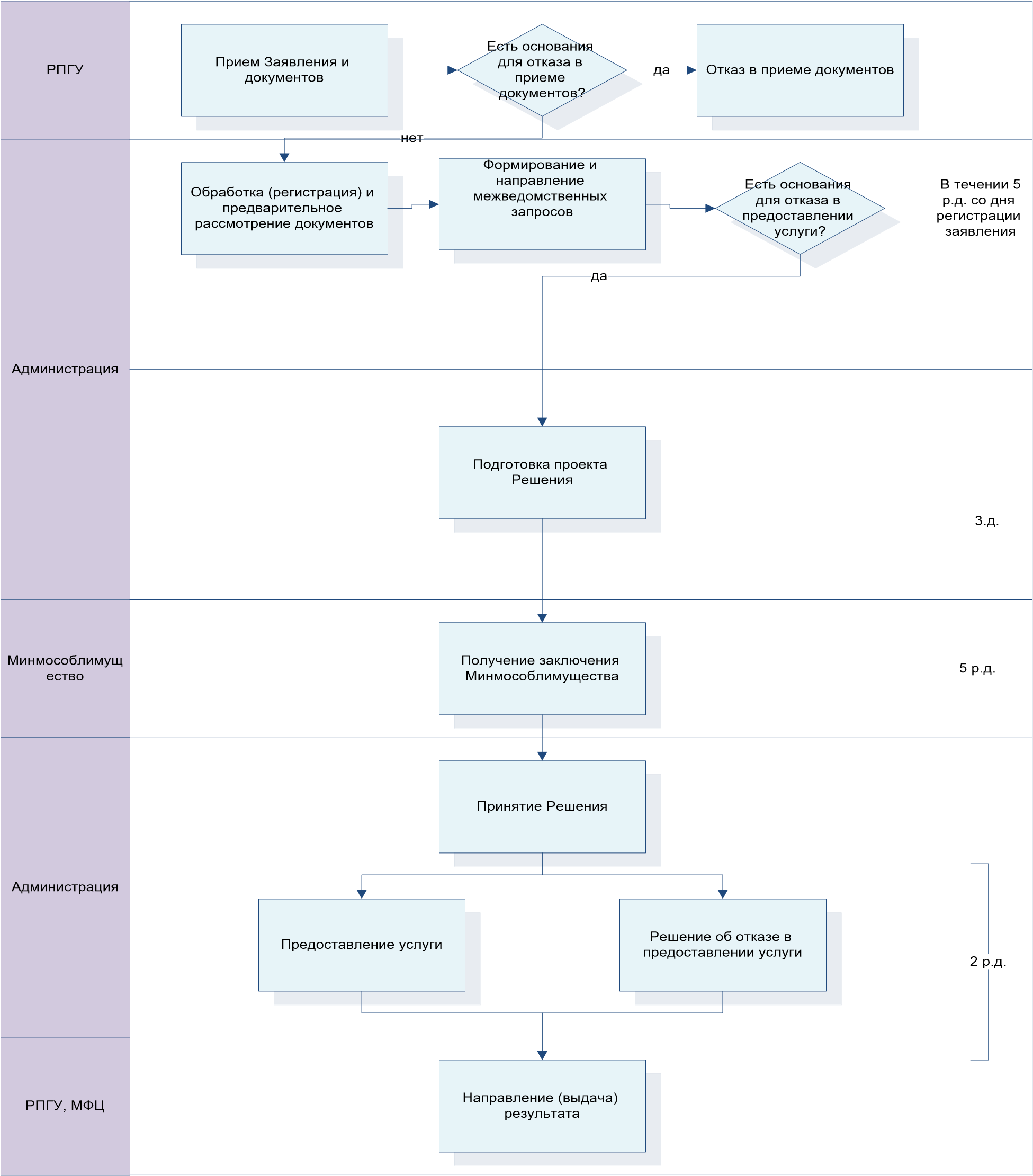 69 Административный регламент – административный регламент предоставления Государственной услуги «Предоставление земельных участков, государственная собственность на которые не разграничена, в постоянное (бессрочное) пользование»; Администрация – Орган местного самоуправления, уполномоченный на предоставление Государственной услуги; Государственная услуга – государственная услуга «Предоставление земельных участков, государственная собственность на которые не разграничена, в постоянное (бессрочное) пользование»; ЕСИА  – Федеральная государственная информационная система «Единая система идентификации и аутентификации в инфраструктуре, обеспечивающей информационнотехнологическое взаимодействие информационных систем, используемых для предоставления государственных и муниципальных услуг в электронной форме»; ЕГРН – Единый государственный реестр недвижимости; Заявитель – Лицо, обратившееся с Заявлением о предоставлении Государственной услуги; Заявитель, зарегистрированный в ЕСИА – Лицо, обращающееся с Заявлением о предоставлении Государственной услуги, имеющее учетную запись в ЕСИА, прошедшую проверку, а личность пользователя подтверждена надлежащим образом (в любом из центров обслуживания Российской Федерации или МФЦ Московской области); Заявитель, незарегистрированный в ЕСИА – Лицо, обращающееся с заявлением о предоставлении Государственной услуги, не имеющее учетную запись в ЕСИА, либо зарегистрированный в ЕСИА без прохождения проверки, и подтверждения личности пользователя надлежащим образом; Заявление – запрос о предоставлении Государственной услуги, представленный любым предусмотренным Административным регламентом способом;  ИС  – информационная система; Личный кабинет – сервис 	РПГУ, 	позволяющий 	Заявителю 	получать № пункта Наименование основания для отказа в соответствии с Административным регламентом Разъяснение причин отказа в предоставлении государственной услуги  13.1.1. Информация, которая содержится в документах, представленных Заявителем (представителем Заявителя), противоречит общедоступным официальным сведениям, содержащимся в ЕГРН, ЕГРЮЛ, ЕРГИП.  Указать исчерпывающий перечень противоречий между заявлением, приложенными документами и общедоступными официальными сведениями, содержащимся в ЕГРН, ЕГРЮЛ, ЕРГИП. 13.1.2. Несоответствие категории Заявителя кругу лиц, указанных в пункте 2 Административного регламента. Указать основания такого вывода  13.1.3. Несоответствие документов, указанных в пункте 10 Административного регламента, по форме или содержанию требованиям законодательства Российской Федерации. Указать 	исчерпывающий 	перечень документов и нарушений применительно к каждому документу  13.1.4. Заявление подано лицом, не имеющим полномочий представлять интересы Заявителя Указать основания такого вывода 13.1.5. Отсутствие 	сведений 	об установленных 	в 	Едином государственном 	реестре недвижимости границах земельного участка  Указать на сведения, полученные из выписки  Единого государственного реестра недвижимости границ земельного участка (ЕГРН), об отсутствии установленных границ испрашиваемого земельного участка. 13.1.6. Пересечение границ земельного участка с иными земельными участками. Указать на сведения, полученные из выписки  Единого государственного реестра недвижимости границ земельного участка (ЕГРН) о наличии пересечений границ испрашиваемого земельного участка с границами иных земельных участков. 13.1.7. Нарушение прав и законных интересов третьих лиц. Указать, что предоставление земельного участка на праве постоянного (бессрочного) пользования  нарушает (указать каким образом) права третьих лиц (указать конкретные лица). 13.1.8. Указанный в заявлении о предоставлении земельного участка земельный участок предоставлен на праве постоянного (бессрочного) пользования, безвозмездного пользования, пожизненного наследуемого владения или аренды, за исключением случаев, если с заявлением о предоставлении земельного участка обратился обладатель данных прав. Указать, что испрашиваемый земельный участок на момент обращения за Государственной услугой предоставлен на праве постоянного (бессрочного) пользования, безвозмездного пользования, пожизненного наследуемого владения или аренды, за исключением случаев, если с заявлением о предоставлении земельного участка обратился обладатель данных прав. 13.1.9. Указанный в заявлении о предоставлении земельного участка земельный участок образован в результате раздела земельного участка, предоставленного садоводческому или огородническому некоммерческому товариществу, за исключением случаев обращения с таким заявлением члена этого товарищества (если такой земельный участок является садовым или Указать, что в заявлении о предоставлении земельного участка земельный участок образован в результате раздела земельного участка, предоставленного садоводческому или огородническому некоммерческому товариществу, за исключением случаев обращения с таким заявлением члена этого товарищества (если такой земельный участок является садовым или огородным) либо собственников земельных участков, расположенных в границах территории ведения гражданами садоводства или огородным) либо собственников земельных участков, расположенных в границах территории ведения гражданами садоводства или огородничества для собственных нужд (если земельный участок является земельным участком общего назначения) огородничества для собственных нужд (если земельный участок является земельным участком общего назначения). 13.1.9.1 Указанный в заявлении о предоставлении земельного участка земельный участок предоставлен некоммерческой организации для комплексного освоения территории в целях индивидуального жилищного строительства. Указать, что согласно сведениям из выписки ЕГРН в заявлении о предоставлении земельного участка земельный участок предоставлен некоммерческой организации для комплексного освоения территории в целях индивидуального жилищного строительства. 13.1.10. На указанном в заявлении о предоставлении земельного участка земельном участке расположены здание, сооружение, объект незавершенного строительства, принадлежащие гражданам или юридическим лицам, за исключением случаев, если на земельном участке расположены сооружения (в том числе сооружения, строительство которых не завершено), размещение которых допускается на основании сервитута, публичного сервитута, или объекты, размещенные в соответствии со статьей 39.36 Земельного кодекса Российской Федерации, либо с заявлением о предоставлении земельного участка обратился собственник этих здания, сооружения, помещений в них, этого объекта незавершенного строительства, а также случаев, если подано заявление о предоставлении земельного участка и в отношении расположенных на нем здания, сооружения, объекта незавершенного строительства принято решение о сносе самовольной постройки либо решение о сносе самовольной постройки или ее приведении в соответствие с установленными требованиями и в сроки, установленные Указать, что согласно сведениям из ЕГРН, Акту проверки,  составленному сотрудниками Администрации при выезде на место,   на указанном в заявлении о предоставлении земельного участка земельном участке расположены здание, сооружение, объект незавершенного строительства, принадлежащие гражданам или юридическим лицам, за исключением случаев, если на земельном участке расположены сооружения (в том числе сооружения, строительство которых не завершено), размещение которых допускается на основании сервитута, публичного сервитута, или объекты, размещенные в соответствии со статьей 39.36 Земельного кодекса Российской Федерации, либо с заявлением о предоставлении земельного участка обратился собственник этих здания, сооружения, помещений в них, этого объекта незавершенного строительства, а также случаев, если подано заявление о предоставлении земельного участка и в отношении расположенных на нем здания, сооружения, объекта незавершенного строительства принято решение о сносе самовольной постройки либо решение о сносе самовольной постройки или ее приведении в соответствие с установленными требованиями и в сроки, установленные указанными решениями, не выполнены обязанности, предусмотренные частью 11 указанными решениями, не выполнены обязанности, предусмотренные частью 11 статьи 55.32 Градостроительного кодекса Российской Федерации. статьи 55.32 Градостроительного кодекса Российской Федерации. 13.1.11. Указанный в заявлении о предоставлении земельного участка земельный участок является изъятым из оборота или ограниченным в обороте в соответствии со статьей 27 Земельного кодекса Российской Федерации. Указать, что согласно заключению Комитета по архитектуре и градостроительству Московской области (дата, №) испрашиваемый земельный участок является изъятым из оборота или ограниченным в обороте в соответствии со статьей 27 Земельного кодекса Российской Федерации.   13.1.12. Указанный в заявлении о предоставлении земельного участка земельный участок является зарезервированным для государственных или муниципальных нужд, за исключением случая предоставления земельного участка для целей резервирования. Указать, что согласно сведениям заключения Комитета по архитектуре и градостроительству Московской области (дата, №) земельный участок является зарезервированным для государственных или муниципальных нужд, за исключением случая предоставления земельного участка для целей резервирования.  13.1.13. Указанный в заявлении о предоставлении земельного участка земельный участок расположен в границах территории, в отношении которой с другим лицом заключен договор о развитии застроенной территории, за исключением случаев, если с заявлением о предоставлении земельного участка обратился собственник здания, сооружения, помещений в них, объекта незавершенного строительства, расположенных на таком земельном участке, или правообладатель такого земельного участка Указать, что земельный участок расположен в границах территории, в отношении которой Администрацией с другим лицом заключен договор о развитии застроенной территории (№, дата). Исключения составляют случаи, если с заявлением о предоставлении земельного участка обратился собственник здания, сооружения, помещений в них, объекта незавершенного строительства, расположенных на таком земельном участке.     13.1.14. Указанный в заявлении о предоставлении земельного участка земельный участок расположен в границах территории, в отношении Указать, что испрашиваемый земельный участок расположен в границах территории, в отношении которой Администрацией с другим лицом заключен договор о развитии которой с другим лицом заключен договор о развитии застроенной территории, или земельный участок образован из земельного участка, в отношении которого с другим лицом заключен договор о комплексном освоении территории, за исключением случаев, если такой земельный участок предназначен для размещения объектов федерального значения, объектов регионального значения или объектов местного значения и с заявлением о предоставлении такого земельного участка обратилось лицо, уполномоченное на строительство указанных объектов. застроенной территории (№, дата), или земельный участок образован из земельного участка, в отношении которого с другим лицом заключен договор о комплексном освоении территории (№, дата), за исключением случаев, если такой земельный участок предназначен для размещения объектов федерального значения, объектов регионального значения или объектов местного значения и с заявлением о предоставлении такого земельного участка обратилось лицо, уполномоченное на строительство указанных объектов.  13.1.15. Указанный в заявлении о предоставлении земельного участка земельный участок образован из земельного участка, в отношении которого заключен договор о комплексном освоении территории или договор о развитии застроенной территории, и в соответствии с утвержденной документацией по планировке территории предназначен для размещения объектов федерального значения, объектов регионального значения или объектов местного значения, за исключением случаев, если с заявлением о предоставлении в аренду земельного участка обратилось лицо, с которым заключен договор о комплексном освоении территории или договор о развитии застроенной территории, предусматривающие обязательство данного лица по строительству указанных объектов. Указать, что земельный участок образован из земельного участка, в отношении которого заключен договор о комплексном освоении территории (№, дата) или договор о развитии застроенной территории (№, дата), и в соответствии с утвержденной документацией по планировке территории предназначен для размещения объектов федерального значения, объектов регионального значения или объектов местного значения. Исключения составляют случаи, если с заявлением о предоставлении в аренду земельного участка обратилось лицо, с которым заключен договор о комплексном освоении территории или договор о развитии застроенной территории, предусматривающие обязательство данного лица по строительству указанных объектов. 13.1.16. Указанный в заявлении о предоставлении земельного участка земельный участок является Указать, что  испрашиваемый земельный участок является предметом аукциона, извещение о проведении, которого предметом аукциона, извещение о проведении, которого размещено в соответствии с пунктом 19 статьи 39.11. Земельного кодекса Российской Федерации. размещено в соответствии с пунктом 19 статьи 39.11. Земельного кодекса Российской Федерации. 13.1.17. В отношении земельного участка, указанного в заявлении о его предоставлении, поступило предусмотренное подпунктом 6 пункта 4 статьи 39.11. Земельного кодекса Российской Федерации заявление о проведении аукциона по его продаже или аукциона на право заключения договора его аренды при условии, что такой земельный участок образован в соответствии с подпунктом 4 пункта 4 статьи 39.11. Земельного кодекса Российской Федерации и уполномоченным органом не принято решение об отказе в проведении этого аукциона по основаниям, предусмотренным пунктом 8 статьи 39.11. Земельного кодекса Российской Федерации. Указать, что в отношении испрашиваемого земельного участка поступило предусмотренное подпунктом 6 пункта 4 статьи 39.11. Земельного кодекса Российской Федерации заявление о проведении аукциона по его продаже или аукциона на право заключения договора его аренды при условии, что такой земельный участок образован в соответствии с подпунктом 4 пункта 4 статьи 39.11. Земельного кодекса Российской Федерации и уполномоченным органом не принято решение об отказе в проведении этого аукциона по основаниям, предусмотренным пунктом 8 статьи 39.11. Земельного кодекса Российской Федерации. 13.1.18. В отношении земельного участка, указанного в заявлении о его предоставлении, опубликовано и размещено в соответствии с подпунктом 1 пункта 1 статьи 39.18. Земельного кодекса Российской Федерации извещение о предоставлении земельного участка для индивидуального жилищного строительства, ведения личного подсобного хозяйства, садоводства или осуществления крестьянским (фермерским) хозяйством его деятельности. Указать, что в отношении земельного участка, указанного в заявлении о его предоставлении, опубликовано и размещено в соответствии с подпунктом 1 пункта 1 статьи 39.18. Земельного кодекса Российской Федерации извещение о предоставлении земельного участка для индивидуального жилищного строительства, ведения личного подсобного хозяйства, садоводства или осуществления крестьянским (фермерским) хозяйством его деятельности. 13.1.19. Разрешенное использование земельного участка не соответствует целям использования такого земельного участка, указанным в заявлении о предоставлении Указать, что согласно заключению Комитета по архитектуре и градостроительству Московской области разрешенное использование земельного участка не соответствует целям земельного участка. использования такого земельного участка, указанным в заявлении о предоставлении земельного участка. 13.1.20. Указанный в заявлении о предоставлении земельного участка земельный участок в соответствии с утвержденными документами территориального планирования и (или) документацией по планировке территории предназначен для размещения объектов федерального значения, объектов регионального значения или объектов местного значения и с заявлением о предоставлении земельного участка обратилось лицо, не уполномоченное на строительство этих объектов. Указать, что испрашиваемый земельный участок, согласно утвержденному генеральному 	плану (№, дата), проекту планировки территории (№, дата), схемой территориального планирования транспортного обслуживания Московской области, утвержденной постановлением Правительства Московской области от 25.03.2016 г. № 230/8, предназначен для размещения объектов федерального значения, объектов регионального значения или объектов местного значения и с заявлением о предоставлении земельного участка обратилось лицо, не уполномоченное на строительство этих объектов.    13.1.21. Указанный в заявлении о предоставлении земельного участка земельный участок предназначен для размещения здания, сооружения в соответствии с государственной программой Московской области и с заявлением о предоставлении земельного участка обратилось лицо, не уполномоченное на строительство этих здания, сооружения. Указать, что земельный участок согласно, утвержденной на территории Московской области программе, генеральному плану (№, дата), правилам землепользования и застройки (№, дата) предназначен для размещения здания, сооружения, и в соответствии с заявлением о предоставлении земельного участка обратилось лицо, не уполномоченное на строительство этих здания, сооружения. 13.1.22. В отношении земельного участка, указанного в заявлении о его предоставлении, не установлен вид разрешенного использования. Указать, что в отношении испрашиваемого земельного участка, согласно сведениям из выписки ЕГРН не установлен вид разрешенного использования земельного участка. 13.1.23. Указанный в заявлении о предоставлении земельного участка земельный участок не отнесен к определенной категории земель. Указать, что испрашиваемый земельный участок, согласно сведениям из выписки ЕГРН не отнесен к определенной категории земель. 13.1.24. В отношении земельного участка, указанного в заявлении о его предоставлении, принято решение о предварительном согласовании его Указать, что на момент подачи заявления действует ранее изданное постановление администрации о предварительном согласовании земельного участка третьему предоставления, срок действия которого не истек, и с заявлением о предоставлении земельного участка обратилось иное не указанное в этом решении лицо. лицу срок действия которого не истек, рекомендовать обратиться за иным участком либо по истечении срока действия указанного постановления. 13.1.25. Площадь земельного участка, указанного в заявлении о его предоставлении, превышает его площадь, указанную в схеме расположения земельного участка, проекте межевания территории или в проектной документации лесных участков, в соответствии с которыми такой земельный участок образован, более чем на десять процентов. Указать, что площадь земельного участка, указанного в заявлении о его предоставлении, превышает его площадь, указанную в представленной схеме расположения земельного участка, проекте межевания территории, в соответствии с которыми такой земельный участок образован, более чем на десять процентов (п.25 ст.39.16. Земельного кодекса Российской Федерации). Рекомендовать обратиться повторно за предоставлением Государственной услуги, представив уточненную схему расположения земельного участка. 13.1.26. Наличие зарегистрированных ограничений и обременений на земельный участок по данным ЕГРН (арест, резервирование, изъятие). Указать, что согласно данным ЕГРН в отношении  испрашиваемого земельного участка зарегистрированы обременения (арест, резервирование, изъятие).   13.1.27. Наложение границ на земли государственного лесного фонда (сельских лесов) при отсутствии подтверждения применения к земельному участку процедуры, предусмотренной Федеральным законом от 29.07.2017 № 280-ФЗ «О внесении изменений в отдельные законодательные акты Российской Федерации в целях устранения противоречий в сведениях государственных реестров и установления принадлежности земельного участка к определенной категории земель». Указать на наличие наложений границ испрашиваемого земельного участка на земли государственного лесного фонда (сельских лесов) а также при отсутствии подтверждения применения к земельному участку процедуры, предусмотренной Федеральным законом от 29.07.2017 № 280-ФЗ «О внесении изменений в отдельные законодательные акты Российской Федерации в целях устранения противоречий в сведениях государственных реестров и установления принадлежности земельного участка к определенной категории земель». 13.1.28. На указанном в заявлении о предоставлении земельного участка земельном участке расположены здание, сооружение, объект незавершенного строительства, находящиеся в государственной или муниципальной собственности, за исключением случаев, если на Указать, что согласно сведениям ЕГРН, Актом проверки, на указанном в заявлении о предоставлении земельного участка земельном участке расположены здание, сооружение, объект незавершенного строительства, находящиеся в государственной или муниципальной собственности, за исключением случаев, если на земельном участке земельном участке расположены сооружения (в том числе сооружения, строительство которых не завершено), размещение которых допускается на основании сервитута, публичного сервитута, или объекты, размещенные в соответствии со статьей 39.36. Земельного кодекса Российской Федерации, либо с заявлением о предоставлении земельного участка обратился правообладатель этих здания, сооружения, помещений в них, этого объекта незавершенного строительства; расположены сооружения (в том числе сооружения, строительство которых не завершено), размещение которых допускается на основании сервитута, публичного сервитута, или объекты, размещенные в соответствии со статьей 39.36 Земельного кодекса Российской Федерации, либо с заявлением о предоставлении земельного участка обратился правообладатель этих здания, сооружения, помещений в них, этого объекта незавершенного строительства. 13.1.29. Испрашиваемый земельный участок полностью расположен в границах зоны с особыми условиями использования территории, установленные ограничения использования земельных участков в которой не допускают использования земельного участка в соответствии с целями использования такого земельного участка, указанными в заявлении о предоставлении земельного участка Указать, что согласно заключению Комитета по архитектуре и градостроительству Московской области (№,дата) испрашиваемый земельный участок полностью расположен в границах зоны с особыми условиями использования территории, установленные ограничения использования земельных участков в которой не допускают использования земельного участка в соответствии с целями использования такого земельного участка, указанными в заявлении о предоставлении земельного участка. 13.1.30. Предоставление земельного участка на заявленном виде права не допускается. Указать, что предоставление земельного участка на заявленном виде права не допускается. 13.1.31. Границы земельного участка, указанного в заявлении о его предоставлении, подлежат уточнению в соответствии с Федеральным 	законом «О 	государственной 	регистрации недвижимости». Указать, что границы земельного участка, указанного в заявлении о его предоставлении, подлежат уточнению в соответствии с Федеральным законом «О государственной регистрации недвижимости». Класс документа Виды документов Общие описания документов При подаче через РПГУ Заявление  Заявление  Заявление должно быть оформлено по форме, указанной в Приложении 7 к настоящему Административному регламенту. Заполняется электронная форма. Документ, удостоверя ющий личность Паспорт граждани РоссийскоФедерацина й и  Паспорт должен быть оформлен в соответствии с Постановлением Правительства Российской Федерации от 8 июля 1997 г. № 828 «Об утверждении Положения о паспорте гражданина Российской Федерации, образца бланка и описания паспорта гражданина Российской Федерации». При подаче предоставляется электронный образ Документ, удостоверя ющий личность Паспорт граждани СССР  на Образец паспорта гражданина Союза Советских Социалистических Республик и описание паспорта утверждены постановлением Совмина СССР от 28.08.1974 №677 «Об утверждении Положения о паспортной системе в СССР»; вопрос о действительности паспорта гражданина СССР образца 1974 года решается в зависимости от конкретных обстоятельств (постановление Правительства Российской Федерации от 24.02.2009 № 153 «О признании действительными до 1 июля 2009 г. паспортов гражданина СССР образца 1974 года для некоторых категорий иностранных граждан и лиц без гражданства») При подаче предоставляется электронный образ Класс документа Виды документов Общие описания документов При подаче через РПГУ Паспорт иностранного гражданина Паспорт иностранного гражданина должен быть оформлен в соответствии с Федеральным законом от 25.07.2002 № 115-ФЗ «О правовом положении иностранных граждан в Российской Федерации». При подаче предоставляется электронный образ Вид 	на жительство в Российской Федерации Вид на жительство в Российской Федерации должен быть оформлен в соответствии с Федеральным законом от 25.07.2002 № 115-ФЗ «О правовом положении иностранных граждан в Российской Федерации». При подаче предоставляется электронный образ Документ, удостоверя ющий полномочия представите ля Доверенность Доверенность должна быть оформлена в соответствии с требованиями законодательства и содержать следующие сведения: - ФИО лица, выдавшего доверенность; ФИО лица, уполномоченного по доверенности; - Данные документов, удостоверяющих личность этих лиц; Объем полномочий представителя, включающий право на подачу Заявления о предоставлении Государственной услуги; -Дата выдачи доверенности; Подпись лица, выдавшего доверенность.  Доверенность должна быть заверена печатью организации и подписью руководителя (для юридических лиц). В случае представления Доверенности в электронном виде, должна быть подписана усиленной квалифицированной электронной подписью лица, выдавшего доверенность, либо нотариуса. Предоставляется электронный образ  Класс документа Виды документов Общие описания документов При подаче через РПГУ Решение о назначении (принятии), избрании, приказ о назначении (принятии) физического лица на должность, дающую право действовать от имени юридического лица без доверенности Документ должен содержать дату, номер, наименование юридического лица, фамилию, имя, отчество (последнее при наличии) лица, назначаемого (избираемого) на должность, наименование такой должности, дату начала исполнения полномочий, подпись, расшифровку подписи, фамилию, имя, отчество (последнее при наличии), должность лица (лиц), подписавшего (подписавших) документ. При подаче представляется электронный образ документа.  Документы, запрашиваемые Администрацией в порядке межведомственного взаимодействия Документы, запрашиваемые Администрацией в порядке межведомственного взаимодействия Документы, запрашиваемые Администрацией в порядке межведомственного взаимодействия Документы, запрашиваемые Администрацией в порядке межведомственного взаимодействия Выписка из единого государственного реестра юридических лиц  Выписка из единого государственного реестра юридических лиц  Выписка из единого государственного реестра юридических лиц с указанием сведений о месте нахождения организации. По желанию Заявителя представляется электронный образ документа. Выписка из Единого государственного реестра недвижимости  Выписка из Единого государственного реестра недвижимости  В соответствии с Приказом Минэкономразвития России от 20.06.2016 № 378 «Об утверждении отдельных форм выписок из Единого государственного реестра недвижимости, состава содержащихся в них сведений и порядка их По желанию Заявителя представляется электронный образ документа. Класс документа Виды документов Общие описания документов При подаче через РПГУ заполнения, а также требований к формату документов, содержащих сведения Единого государственного реестра недвижимости и предоставляемых в электронном виде, определении видов предоставления сведений, содержащихся в Едином государственном реестре недвижимости, и о внесении изменений в Порядок предоставления сведений, содержащихся в Едином государственном реестре недвижимости, утвержденный приказом Минэкономразвития России от 23 декабря 2015 г. № 968». Дополнительные документы Дополнительные документы Требования к перечню и форме документов законодательством Российской Федерации не установлены.  Представляется по желанию Заявителя 	Сводное 	заключение Министерства имущественных отношений Московской области 	Сводное 	заключение Министерства имущественных отношений Московской области Форма сводного заключения утверждается Минмособлимуществом. Документ должен содержать  информацию о наличии/отсутствии оснований для предоставления земельного участка. Сводное заключение подготавливается на основании представленных Администрацией проектов решений по заявлениям, приложенным  документам  (в т.ч. полученных посредствам СМЭВ, с учётом представленного Комитета по архитектуре и градостроительству Московской области области заключения,  содержащего согласования центральных исполнительных органов государственной власти по конкретному заявлению.  В рамках настоящей Государственной Класс документа Виды документов Общие описания документов При подаче через РПГУ услуги требуются согласования:  Министерства 	сельского 	хозяйства 	и продовольствия 	Московской 	области  (В 	случае, 	если 	категория 	земель 	- 	земли сельскохозяйственного 	назначения, 	площадь больше 1 Га); - Министерства строительного комплекса Московской области (В случае, если  ВРИ земельного участка:  Жилая застройка – код 2.0 Для 	индивидуального 	жилищного строительства – код 2.1 Малоэтажная 	многоквартирная 	жилая застройка – код 2.1.1 Для ведения личного подсобного хозяйства – код 2.2 Блокированная жилая застройка- код 2.3 Среднеэтажная жилая застройка – код 2.5 Многоэтажная жилая застройка (высотная застройка) – код 2.6 Ведение садоводства – код 13.2 - 	Министерства 	экологии 	и природопользования Московской области (В целях получения сведения о наличии ограничений по оборотоспособности).   Заключение Комитет по архитектуре 	и градостроительству Заключение Комитет по архитектуре 	и градостроительству Форма утверждается Комитетом по архитектуре и градостроительству Московской области. Заключение формируется в ИСОГД, и должно содержать информацию о нахождении земельного Класс документа Виды документов Общие описания документов При подаче через РПГУ Московской области о наличии или отсутствии ограничений оборотоспособности 	и ограничений в образовании и использовании земельного участка Московской области о наличии или отсутствии ограничений оборотоспособности 	и ограничений в образовании и использовании земельного участка участка в зонах по утвержденным и проектируемым документам территориального планирования и градостроительного зонирования, а также содержать информацию о всех ограничениях оборотоспособности, а также ограничениях по использованию земельного участка.   № пункта Наименование основания для отказа в соответствии с настоящим Административным регламентом Разъяснение причин отказа в приеме 12.1.1. Обращение за предоставлением Государственной услуги, не предоставляемой Администрацией Указать какое ведомство предоставляет услугу, указать информацию о месте нахождении  12.1.2. Заявителем представлен неполный комплект документов, необходимых для предоставления Государственной услуг. Указать исчерпывающий перечень документов непредставленный Заявителем  12.1.3. Документы, необходимые для предоставления Государственной услуги утратили силу (документ, удостоверяющий личность Заявителя, документ, подтверждающий полномочия представителя заявителя). Указать 	исчерпывающий 	перечень документов, утративших силу. 12.1.4. Документы содержат подчистки и исправления текста, не заверенные в порядке, установленном законодательством Российской Указать исчерпывающий перечень документов, содержащих подчистки и исправления текста, не заверенные в порядке, установленном Федерации. законодательством 	Российской Федерации. 12.1.5. Документы содержат повреждения, наличие которых не позволяет в полном объеме использовать информацию и сведения, содержащиеся в документах для предоставления Государственной услуги Указать исчерпывающий перечень документов, содержащих повреждения. 12.1.6. Некорректное заполнение обязательных полей в форме интерактивного запроса на РПГУ (отсутствие заполнения, недостоверное, неполное либо неправильное, не соответствующее требованиям, установленным Приложением 6 к настоящему Административному регламенту Указать поля заявления, не заполненные Заявителем либо заполненные не в полном объеме, либо с нарушением требований установленными настоящим Административным регламентом Место выполнения процедуры/ используемая ИС Административные действия Средний срок выполнения Трудоемкость Содержание действия РПГУ/  Модуль оказания услуг ЕИС ОУ  Поступление документов 1 календарный день (не включается в общий срок предоставления Государственной услуги). 1 календарный день Для получения Государственной услуги Заявитель авторизуется в Единой системе идентификации и аутентификации (далее – ЕСИА), затем заполняет Заявление с использованием специальной интерактивной формы в электронном виде. Заполненное Заявление отправляет вместе с прикрепленными электронными образами документов, указанных в пункте 10 настоящего Административного регламента. При авторизации в ЕСИА Заявление считается подписанным простой электронной подписью Заявителя, представителя Заявителя уполномоченного на подписание Заявления. В случае обращения представителя Заявителя, не уполномоченного на подписание Место выполнения процедуры/ используемая ИС Административные действия Средний срок выполнения Трудоемкость Содержание действия Заявления, прикрепляется электронный образ Заявления, подписанного Заявителем.  Требования к документам в электронном виде установлены пункте 21 настоящего Административного регламента. Заявление и прилагаемые документы поступают в Модуль оказания услуг ЕИС ОУ. Осуществляется переход к административной процедуре «Обработка и предварительное рассмотрение документов» Место выполнения процедуры/ используемая ИС Административные действия Средний срок выполнения Трудоемкость Содержание действия Администрация / Модуль оказания услуг ЕИС ОУ Проверка комплектности представленных Заявителем (представителем Заявителя) электронных документов (электронных 	образов 15 минут При поступлении документов в электронной форме с РПГУ специалист Администрации, ответственный за прием и проверку поступивших документов в целях предоставления Государственной услуги проводит предварительную проверку. 1) устанавливает предмет обращения, полномочия представителя Заявителя; Место выполнения процедуры/ используемая ИС Административные действия Средний срок выполнения Трудоемкость Содержание действия документов) поступивших с РПГУ 2) проверяет правильность оформления Заявления, комплектность представленных документов, необходимых для предоставления Государственной услуги, и соответствие их установленным Административным регламентом требованиям; Администрация/ Модуль оказания услуг ЕИС ОУ Подготовка отказа в приеме документов и уведомление Заявителя (представителя Заявителя) посредством изменения статуса Заявления в личном кабинете РПГУ 10 минут В случае наличия оснований из пункта 12 настоящего Административного регламента специалистом Администрации осуществляется уведомление Заявителя (представителя Заявителя) об отказе в приеме документов с указанием причин отказа в первый рабочий день, следующий за днем подачи Заявления через РПГУ.  В случае отсутствия оснований для отказа в приеме документов и Заявителем (представителем Заявителя) представлены все необходимые документы для предоставления Государственной услуги, регистрирует Заявление в Модуле оказания услуг ЕИС ОУ осуществляется переход к административной процедуре «Принятие решения». При необходимости запроса, осуществляет переход к административной процедуре «Формирование и направление межведомственных запросов в органы (организации), участвующие в предоставлении Место выполнения процедуры/ используемая ИС Административные действия Средний срок выполнения Трудоемкость Содержание действия Государственной услуги». Место выполнения процедуры/ используемая ИС Административные действия Средний срок выполнения Трудоемкость Содержание действия Администра-ция/ Модуль оказания услуг ЕИС ОУ Определение 	состава документов, подлежащих запросу. Направление межведомственных запросов. Тот же рабочий день 5 минут Если отсутствуют необходимые для предоставления Государственной услуги документы (сведения), указанные в пункте 11 настоящего Административного регламента, специалист Администрации ответственный за осуществление межведомственного взаимодействия, осуществляет формирование и направление межведомственных запросов. Место выполнения процедуры/ используемая ИС Административные действия Средний срок выполнения Трудоемкость Содержание действия Контроль предоставления результата запросов До 5 рабочих дней До 5 рабочих дней Ответы на межведомственные запросы поступают в Модуль оказания услуг ЕИС ОУ.  Заключение Комитета по архитектуре и градостроительству Московской области содержит голосование ЦИОГВ о наличии/отсутствии оснований для предоставления земельного участка Проверка поступления ответов на межведомственные запросы. При поступлении ответов на запросы в случаях, осуществляется переход к административной процедуре «Подготовка проекта решения»  Место выполнения процедуры/ используемая ИС Административные действия Средний срок выполнения Трудоемкость Содержание действия Администрация/ 	Модуль МВК Подготовка проекта решения Не позднее 8 рабочего дня 15 минут После получения ответов на межведомственные запросы, в случае наличия оснований для отказа в предоставлении Государственной услуги, предусмотренных пунктом 13 настоящего Административного регламента, специалист Место выполнения процедуры/ используемая ИС Административные действия Средний срок выполнения Трудоемкость Содержание действия Администрации подготавливает проект Решения об отказе в предоставлении Государственной услуги (Приложение 4 настоящего Административного регламента) и направляет его на согласование в Минмособлимущество с использованием ИС, используемой для согласования. Осуществляется переход к административной процедуре «Сводное заключение Министерства имущественных отношений Московкой области». Не позднее 8 рабочего дня 20 минут В случае отсутствия оснований для отказа в предоставлении Государственной услуги, специалист Администрации подготавливает проект Постановления (Приложение 3) и направляет его на согласование в Минмособлимущество с использованием ИС, используемой для согласования. Осуществляется переход к административной процедуре «Сводное заключение Министерства имущественных отношений Московкой области». Место выполнения процедуры/используемая ИС Административные действия Средний срок выполнения Трудоемкость Содержание действия Место выполнения процедуры/используемая ИС Административные действия Средний срок выполнения Трудоемкость Содержание действия Модуль оказания услуг ЕИС ОУ/ ИС, используемая для согласования Минмособлимущество В течение 5 рабочих дней Министерство имущественных отношений Московской области рассматривает проект решения, подготовленный Администрацией, и прилагаемые к нему документы в срок не более 5 рабочих дней.  По результатам рассмотрения проекта решения, представленных документов и с учетом информации о согласовании проекта ЦИОГВ (В случае, если категория земель - земли сельскохозяйственного назначения, площадь больше 1 Га -  Министерства сельского хозяйства и продовольствия Московской области  - В случае, если  ВРИ земельного участка:  Жилая застройка – код 2.0 	Для 	индивидуального 	жилищного строительства – код 2.1 	Малоэтажная 	многоквартирная 	жилая застройка – код 2.1.1 Для ведения личного подсобного хозяйства – код 2.2 Блокированная жилая застройка- код 2.3 Среднеэтажная жилая застройка – код 2.5 	Многоэтажная 	жилая 	застройка 	(высотная застройка) – код 2.6 Ведение садоводства – код 13.2 в Министерство строительного комплекса Московской области. - В целях получения сведения о наличии ограничений по оборотоспособности в Министерство экологии и природопользования Место выполнения процедуры/используемая ИС Административные действия Средний срок выполнения Трудоемкость Содержание действия Московской области),   содержащейся в заключении Комитета по архитектуре и градостроительству Московской области, Минмособлимущество принимает решение о согласовании, оформляемое заключением Минмособлимущества которое размещается в ИС, используемой для согласования и Модуле оказания услуг ЕИС ОУ. Место выполнения процедуры/исп ользуемая ИС Административные действия Срок выполнения Трудоёмкость Содержание действия Администрация/ Модуль оказания услуг ЕИС ОУ Подготовка проекта решения В течение 2 рабочих дней 15 минут Специалист Администрации, ответственный за предоставление Государственной услуги, на основании полученного заключения Минмособлимущества определяет возможность предоставления Государственной услуги. Администрация/ Модуль оказания услуг ЕИС ОУ Направление проекта решения на подпись уполномоченного должностного лица Администрации  В течение 2 рабочих дней 5 минут Проект решения вносится в Модуль оказания услуг ЕИС ОУ и направляется уполномоченному должностному лицу Администрации.  Подписание решения 15 минут Должностное лицо Администрации рассматривает проект решения на предмет соответствия требованиям Административного регламента, полноты и качества предоставления Государственной услуги, а также осуществляет контроль сроков предоставления Государственной услуги. Подписанное решение о предоставлении Государственной услуги направляется работнику Администрации для направления результата предоставления Государственной услуги заявителю Место выполнения процедуры/ используемая ИС Административные действия Средний срок выполнения Трудоемкость Содержание действия Администрация/ Модуль оказания услуг ЕИС ОУ Направление 	(выдача) результата   те же 2 рабочих дня 10 минут Через РПГУ:  Результат предоставления Государственной услуги направляется специалистом Администрации в личный кабинет Заявителя (представителя Заявителя) на РПГУ Направленный Заявителю (представителю Заявителя) результат фиксируется специалистом Администрации в Модуле оказания услуг ЕИС ОУ. Место выполнения процедуры/ используемая ИС Административные действия Средний срок выполнения Трудоемкость Содержание действия МФЦ/ 	Модуль МФЦ ЕИС ОУ 10 минут  Через МФЦ: В этом случае работник МФЦ распечатывается экземпляр электронного документа на бумажном носителе, заверяется подписью работник МФЦ и печатью МФЦ. Работник 	МФЦ 	выдает 	Заявителю (представителю Заявителя) результат, принимает у Заявителя (представителя Заявителя) выписку о получении результата.           Проставляет отметку о выдаче результата в Модуле МФЦ ЕИС ОУ.  